Kurze Datenschutzerklärung gemäß Art. 13 der Datenschutz-Grundverordnung (EU) 2016/679 Verantwortlich für die Datenverarbeitung ist die Autonome Provinz Bozen. E-Mail: generaldirektion@provinz.bz.it; PEC:  generaldirektion.direzionegenerale@pec.prov.bz.it. Die Kontaktdaten des Datenschutzbeauftragten (DPO - Data Protection Officer) sind folgende: E-Mail: dsb@provinz.bz.it,PEC: rpd_dsb@pec.prov.bz.it.  Die übermittelten Daten werden vom dazu befugten Landespersonal, auch in elektronischer Form, zur Erfüllung einer Aufgabe im öffentlichen Interesse oder im Zusammenhang mit der Ausübung öffentlicher Gewalt oder zur Erfüllung einer rechtlichen Verpflichtung gemäß der im ausführlichen Informationsschreiben angegebenen Rechtsgrundlagen, verarbeitet. Die Daten werden so lange gespeichert, bis sie zur Erreichung der Zwecke der Datenverarbeitung und zur Erfüllung der geltenden rechtlichen Verpflichtungen benötigt werden. Für weitere Informationen, auch in Bezug auf die Ausübung der im Sinne von Artikeln 15-22 der DSGVO Ihnen zustehenden Rechte, lesen Sie bitte die ausführliche Datenschutzerklärung, welche durch den nachstehenden Hyperlink  zugänglich ist http://www.provinz.bz.it/de/privacy.aspDie/der Unterfertige hat Einsicht in die Information über die Verarbeitung der personenbezogenen Daten genommen. Aufklärung in Bezug auf NachkontrollenIm Sinne des L.G. Nr. 17/1993 (Art. 2, Abs. 3) ist die zuständige Landesverwaltung angehalten, stichprobenartige Nachkontrollen im Ausmaß von mindestens 6% durchzuführen.An dieAn dieAutonome Provinz Bozen SüdtirolAutonome Provinz Bozen SüdtirolAbt. 14 – Amt für Bibliotheken und LesenAbt. 14 – Amt für Bibliotheken und LesenAndreas Hofer Straße, 18Andreas Hofer Straße, 1839100 Bozen39100 BozenTel. 0471/413327Tel. 0471/413327E-Mail: bibliotheken@provinz.bz.itE-Mail: bibliotheken@provinz.bz.itwww.provinz.bz.it/bibliothekenwww.provinz.bz.it/bibliothekenPEC: bibliotheken@pec.prov.bz.itPEC: bibliotheken@pec.prov.bz.it Alla Rip. 15 Alla Rip. 15Ufficio Educazione permanente,Ufficio Educazione permanente,biblioteche ed audiovisivibiblioteche ed audiovisiviVia del Ronco 2, 39100 BolzanoVia del Ronco 2, 39100 Bolzano(Nur ankreuzen, falls auch bei der Abt. 15(Nur ankreuzen, falls auch bei der Abt. 15angesucht wird. Das Ansuchen wird internangesucht wird. Das Ansuchen wird internan die Abt. 15 weitergeleitet.)an die Abt. 15 weitergeleitet.)EINREICHTERMIN: 31. Jänner eines jeden BeitragsjahresEINREICHTERMIN: 31. Jänner eines jeden BeitragsjahresAntrag auf Finanzierung der Tätigkeit und des Betriebes von Bibliotheken in Trägerschaft von Gemeinden(L. G. vom 7.11.1983, Nr. 41, Art. 27 und 27bis)Antrag auf Finanzierung der Tätigkeit und des Betriebes von Bibliotheken in Trägerschaft von Gemeinden(L. G. vom 7.11.1983, Nr. 41, Art. 27 und 27bis)Antrag auf Finanzierung der Tätigkeit und des Betriebes von Bibliotheken in Trägerschaft von Gemeinden(L. G. vom 7.11.1983, Nr. 41, Art. 27 und 27bis)Die/der unterfertigte (Vor- und Zuname)Die/der unterfertigte (Vor- und Zuname)Die/der unterfertigte (Vor- und Zuname)Die/der unterfertigte (Vor- und Zuname)Die/der unterfertigte (Vor- und Zuname)Die/der unterfertigte (Vor- und Zuname)Die/der unterfertigte (Vor- und Zuname)Die/der unterfertigte (Vor- und Zuname)Die/der unterfertigte (Vor- und Zuname)Die/der unterfertigte (Vor- und Zuname)Die/der unterfertigte (Vor- und Zuname)Die/der unterfertigte (Vor- und Zuname)Die/der unterfertigte (Vor- und Zuname)Die/der unterfertigte (Vor- und Zuname)Die/der unterfertigte (Vor- und Zuname)Die/der unterfertigte (Vor- und Zuname)Die/der unterfertigte (Vor- und Zuname)Die/der unterfertigte (Vor- und Zuname)Die/der unterfertigte (Vor- und Zuname)Die/der unterfertigte (Vor- und Zuname)Die/der unterfertigte (Vor- und Zuname)Die/der unterfertigte (Vor- und Zuname)Die/der unterfertigte (Vor- und Zuname)Die/der unterfertigte (Vor- und Zuname)Die/der unterfertigte (Vor- und Zuname)Die/der unterfertigte (Vor- und Zuname)Die/der unterfertigte (Vor- und Zuname)Die/der unterfertigte (Vor- und Zuname)Die/der unterfertigte (Vor- und Zuname)Die/der unterfertigte (Vor- und Zuname)Die/der unterfertigte (Vor- und Zuname)Die/der unterfertigte (Vor- und Zuname)Die/der unterfertigte (Vor- und Zuname)Die/der unterfertigte (Vor- und Zuname)Die/der unterfertigte (Vor- und Zuname)Die/der unterfertigte (Vor- und Zuname)Die/der unterfertigte (Vor- und Zuname)Die/der unterfertigte (Vor- und Zuname)Die/der unterfertigte (Vor- und Zuname)Die/der unterfertigte (Vor- und Zuname)Die/der unterfertigte (Vor- und Zuname)Die/der unterfertigte (Vor- und Zuname)Die/der unterfertigte (Vor- und Zuname)Die/der unterfertigte (Vor- und Zuname)Die/der unterfertigte (Vor- und Zuname)Die/der unterfertigte (Vor- und Zuname)Die/der unterfertigte (Vor- und Zuname)Die/der unterfertigte (Vor- und Zuname)Die/der unterfertigte (Vor- und Zuname)Die/der unterfertigte (Vor- und Zuname)Die/der unterfertigte (Vor- und Zuname)Die/der unterfertigte (Vor- und Zuname)Die/der unterfertigte (Vor- und Zuname)Die/der unterfertigte (Vor- und Zuname)Die/der unterfertigte (Vor- und Zuname)Die/der unterfertigte (Vor- und Zuname)Die/der unterfertigte (Vor- und Zuname)Die/der unterfertigte (Vor- und Zuname)Die/der unterfertigte (Vor- und Zuname)Die/der unterfertigte (Vor- und Zuname)Die/der unterfertigte (Vor- und Zuname)gesetzliche/r Vertreter/in der  (Bezeichnung der  laut Statut)gesetzliche/r Vertreter/in der  (Bezeichnung der  laut Statut)gesetzliche/r Vertreter/in der  (Bezeichnung der  laut Statut)gesetzliche/r Vertreter/in der  (Bezeichnung der  laut Statut)gesetzliche/r Vertreter/in der  (Bezeichnung der  laut Statut)gesetzliche/r Vertreter/in der  (Bezeichnung der  laut Statut)gesetzliche/r Vertreter/in der  (Bezeichnung der  laut Statut)gesetzliche/r Vertreter/in der  (Bezeichnung der  laut Statut)gesetzliche/r Vertreter/in der  (Bezeichnung der  laut Statut)gesetzliche/r Vertreter/in der  (Bezeichnung der  laut Statut)gesetzliche/r Vertreter/in der  (Bezeichnung der  laut Statut)gesetzliche/r Vertreter/in der  (Bezeichnung der  laut Statut)gesetzliche/r Vertreter/in der  (Bezeichnung der  laut Statut)gesetzliche/r Vertreter/in der  (Bezeichnung der  laut Statut)gesetzliche/r Vertreter/in der  (Bezeichnung der  laut Statut)gesetzliche/r Vertreter/in der  (Bezeichnung der  laut Statut)gesetzliche/r Vertreter/in der  (Bezeichnung der  laut Statut)gesetzliche/r Vertreter/in der  (Bezeichnung der  laut Statut)gesetzliche/r Vertreter/in der  (Bezeichnung der  laut Statut)gesetzliche/r Vertreter/in der  (Bezeichnung der  laut Statut)gesetzliche/r Vertreter/in der  (Bezeichnung der  laut Statut)gesetzliche/r Vertreter/in der  (Bezeichnung der  laut Statut)gesetzliche/r Vertreter/in der  (Bezeichnung der  laut Statut)gesetzliche/r Vertreter/in der  (Bezeichnung der  laut Statut)gesetzliche/r Vertreter/in der  (Bezeichnung der  laut Statut)gesetzliche/r Vertreter/in der  (Bezeichnung der  laut Statut)gesetzliche/r Vertreter/in der  (Bezeichnung der  laut Statut)gesetzliche/r Vertreter/in der  (Bezeichnung der  laut Statut)gesetzliche/r Vertreter/in der  (Bezeichnung der  laut Statut)gesetzliche/r Vertreter/in der  (Bezeichnung der  laut Statut)gesetzliche/r Vertreter/in der  (Bezeichnung der  laut Statut)gesetzliche/r Vertreter/in der  (Bezeichnung der  laut Statut)gesetzliche/r Vertreter/in der  (Bezeichnung der  laut Statut)gesetzliche/r Vertreter/in der  (Bezeichnung der  laut Statut)gesetzliche/r Vertreter/in der  (Bezeichnung der  laut Statut)gesetzliche/r Vertreter/in der  (Bezeichnung der  laut Statut)gesetzliche/r Vertreter/in der  (Bezeichnung der  laut Statut)gesetzliche/r Vertreter/in der  (Bezeichnung der  laut Statut)gesetzliche/r Vertreter/in der  (Bezeichnung der  laut Statut)gesetzliche/r Vertreter/in der  (Bezeichnung der  laut Statut)gesetzliche/r Vertreter/in der  (Bezeichnung der  laut Statut)gesetzliche/r Vertreter/in der  (Bezeichnung der  laut Statut)gesetzliche/r Vertreter/in der  (Bezeichnung der  laut Statut)gesetzliche/r Vertreter/in der  (Bezeichnung der  laut Statut)gesetzliche/r Vertreter/in der  (Bezeichnung der  laut Statut)gesetzliche/r Vertreter/in der  (Bezeichnung der  laut Statut)gesetzliche/r Vertreter/in der  (Bezeichnung der  laut Statut)gesetzliche/r Vertreter/in der  (Bezeichnung der  laut Statut)gesetzliche/r Vertreter/in der  (Bezeichnung der  laut Statut)gesetzliche/r Vertreter/in der  (Bezeichnung der  laut Statut)gesetzliche/r Vertreter/in der  (Bezeichnung der  laut Statut)gesetzliche/r Vertreter/in der  (Bezeichnung der  laut Statut)gesetzliche/r Vertreter/in der  (Bezeichnung der  laut Statut)gesetzliche/r Vertreter/in der  (Bezeichnung der  laut Statut)gesetzliche/r Vertreter/in der  (Bezeichnung der  laut Statut)gesetzliche/r Vertreter/in der  (Bezeichnung der  laut Statut)gesetzliche/r Vertreter/in der  (Bezeichnung der  laut Statut)gesetzliche/r Vertreter/in der  (Bezeichnung der  laut Statut)gesetzliche/r Vertreter/in der  (Bezeichnung der  laut Statut)gesetzliche/r Vertreter/in der  (Bezeichnung der  laut Statut)gesetzliche/r Vertreter/in der  (Bezeichnung der  laut Statut)Angaben zur TrägerinstitutionAngaben zur TrägerinstitutionAngaben zur TrägerinstitutionAngaben zur TrägerinstitutionAngaben zur TrägerinstitutionAngaben zur TrägerinstitutionAngaben zur TrägerinstitutionAngaben zur TrägerinstitutionAngaben zur TrägerinstitutionAngaben zur TrägerinstitutionAngaben zur TrägerinstitutionAngaben zur TrägerinstitutionAngaben zur TrägerinstitutionAngaben zur TrägerinstitutionAngaben zur TrägerinstitutionAngaben zur TrägerinstitutionAngaben zur TrägerinstitutionAngaben zur TrägerinstitutionAngaben zur TrägerinstitutionAngaben zur TrägerinstitutionAngaben zur TrägerinstitutionAngaben zur TrägerinstitutionAngaben zur TrägerinstitutionAngaben zur TrägerinstitutionAngaben zur TrägerinstitutionAngaben zur TrägerinstitutionAngaben zur TrägerinstitutionAngaben zur TrägerinstitutionAngaben zur TrägerinstitutionAngaben zur TrägerinstitutionAngaben zur TrägerinstitutionAngaben zur TrägerinstitutionAngaben zur TrägerinstitutionAngaben zur TrägerinstitutionAngaben zur TrägerinstitutionAngaben zur TrägerinstitutionAngaben zur TrägerinstitutionAngaben zur TrägerinstitutionAngaben zur TrägerinstitutionAngaben zur TrägerinstitutionAngaben zur TrägerinstitutionAngaben zur TrägerinstitutionAngaben zur TrägerinstitutionAngaben zur TrägerinstitutionAngaben zur TrägerinstitutionAngaben zur TrägerinstitutionAngaben zur TrägerinstitutionAngaben zur TrägerinstitutionAngaben zur TrägerinstitutionAngaben zur TrägerinstitutionAngaben zur TrägerinstitutionAngaben zur TrägerinstitutionAngaben zur TrägerinstitutionAngaben zur TrägerinstitutionAngaben zur TrägerinstitutionAngaben zur TrägerinstitutionAngaben zur TrägerinstitutionAngaben zur TrägerinstitutionAngaben zur TrägerinstitutionAngaben zur TrägerinstitutionAngaben zur TrägerinstitutionGemeindeGemeindeGemeindeGemeindeGemeindeGemeindeGemeindeGemeindeGemeindeGemeindeGemeindeGemeindeGemeindeGemeindeGemeindeGemeindeGemeindeGemeindeGemeindeGemeindeGemeindeGemeindeGemeindeGemeindeGemeindeGemeindeGemeindeGemeindeGemeindeGemeindeGemeindeGemeindeGemeindeGemeindeGemeindeGemeindeGemeindeGemeindeGemeindeGemeindeGemeindeGemeindeGemeindeGemeindeGemeindeGemeindeGemeindeGemeindeGemeindeGemeindeGemeindeGemeindeGemeindeGemeindeGemeindeGemeindeGemeindeGemeindeGemeindeGemeindeGemeindeAnschriftAnschriftAnschriftAnschriftAnschriftAnschriftAnschriftAnschriftAnschriftAnschriftAnschriftAnschriftAnschriftAnschriftPLZPLZPLZPLZPLZPLZPLZPLZPLZPLZPLZPLZPLZPLZOrtOrtOrtOrtOrtOrtOrtOrtOrtOrtOrtOrtOrtOrtOrtOrtOrtOrtOrtOrtOrtOrtOrtOrtOrtOrtOrtOrtKontaktpersonKontaktpersonKontaktpersonKontaktpersonKontaktpersonKontaktpersonKontaktpersonKontaktpersonKontaktpersonKontaktpersonKontaktpersonKontaktpersonKontaktpersonKontaktpersonTelefonnummerTelefonnummerTelefonnummerTelefonnummerTelefonnummerTelefonnummerTelefonnummerTelefonnummerTelefonnummerTelefonnummerTelefonnummerTelefonnummerTelefonnummerTelefonnummerE-Mail-AdresseE-Mail-AdresseE-Mail-AdresseE-Mail-AdresseE-Mail-AdresseE-Mail-AdresseE-Mail-AdresseE-Mail-AdresseE-Mail-AdresseE-Mail-AdresseE-Mail-AdresseE-Mail-AdresseE-Mail-AdresseE-Mail-AdresseE-Mail-AdresseE-Mail-AdresseE-Mail-AdresseE-Mail-AdresseE-Mail-AdresseE-Mail-AdresseE-Mail-AdresseE-Mail-AdresseE-Mail-AdresseE-Mail-AdresseE-Mail-AdresseE-Mail-AdresseE-Mail-AdresseE-Mail-AdresseAngaben zur AuszahlungAngaben zur AuszahlungAngaben zur AuszahlungAngaben zur AuszahlungAngaben zur AuszahlungAngaben zur AuszahlungAngaben zur AuszahlungAngaben zur AuszahlungAngaben zur AuszahlungAngaben zur AuszahlungAngaben zur AuszahlungAngaben zur AuszahlungAngaben zur AuszahlungAngaben zur AuszahlungAngaben zur AuszahlungAngaben zur AuszahlungAngaben zur AuszahlungAngaben zur AuszahlungAngaben zur AuszahlungAngaben zur AuszahlungAngaben zur AuszahlungAngaben zur AuszahlungAngaben zur AuszahlungAngaben zur AuszahlungAngaben zur AuszahlungAngaben zur AuszahlungAngaben zur AuszahlungAngaben zur AuszahlungAngaben zur AuszahlungAngaben zur AuszahlungAngaben zur AuszahlungAngaben zur AuszahlungAngaben zur AuszahlungAngaben zur AuszahlungAngaben zur AuszahlungAngaben zur AuszahlungAngaben zur AuszahlungAngaben zur AuszahlungAngaben zur AuszahlungAngaben zur AuszahlungAngaben zur AuszahlungAngaben zur AuszahlungAngaben zur AuszahlungAngaben zur AuszahlungAngaben zur AuszahlungAngaben zur AuszahlungAngaben zur AuszahlungAngaben zur AuszahlungAngaben zur AuszahlungAngaben zur AuszahlungAngaben zur AuszahlungAngaben zur AuszahlungAngaben zur AuszahlungAngaben zur AuszahlungAngaben zur AuszahlungAngaben zur AuszahlungAngaben zur AuszahlungAngaben zur AuszahlungAngaben zur AuszahlungAngaben zur AuszahlungAngaben zur AuszahlungSteuernummer Steuernummer Steuernummer Steuernummer Steuernummer Steuernummer Steuernummer Steuernummer Steuernummer Steuernummer Steuernummer Steuernummer Steuernummer Steuernummer Steuernummer Steuernummer Steuernummer Steuernummer Steuernummer Steuernummer Steuernummer Steuernummer Steuernummer Steuernummer Steuernummer Steuernummer Steuernummer Steuernummer Steuernummer Steuernummer Steuernummer Steuernummer Steuernummer Steuernummer Steuernummer Steuernummer Steuernummer Steuernummer Steuernummer Steuernummer Steuernummer Steuernummer Steuernummer Steuernummer Steuernummer Steuernummer Steuernummer Steuernummer Steuernummer Steuernummer Steuernummer Steuernummer Steuernummer Steuernummer Steuernummer Steuernummer Steuernummer Steuernummer Steuernummer Steuernummer Steuernummer genaue Bezeichnung des Bankinstitutsgenaue Bezeichnung des Bankinstitutsgenaue Bezeichnung des Bankinstitutsgenaue Bezeichnung des Bankinstitutsgenaue Bezeichnung des Bankinstitutsgenaue Bezeichnung des Bankinstitutsgenaue Bezeichnung des Bankinstitutsgenaue Bezeichnung des Bankinstitutsgenaue Bezeichnung des Bankinstitutsgenaue Bezeichnung des Bankinstitutsgenaue Bezeichnung des Bankinstitutsgenaue Bezeichnung des Bankinstitutsgenaue Bezeichnung des Bankinstitutsgenaue Bezeichnung des Bankinstitutsgenaue Bezeichnung des Bankinstitutsgenaue Bezeichnung des Bankinstitutsgenaue Bezeichnung des Bankinstitutsgenaue Bezeichnung des Bankinstitutsgenaue Bezeichnung des Bankinstitutsgenaue Bezeichnung des Bankinstitutsgenaue Bezeichnung des Bankinstitutsgenaue Bezeichnung des Bankinstitutsgenaue Bezeichnung des Bankinstitutsgenaue Bezeichnung des Bankinstitutsgenaue Bezeichnung des Bankinstitutsgenaue Bezeichnung des Bankinstitutsgenaue Bezeichnung des Bankinstitutsgenaue Bezeichnung des Bankinstitutsgenaue Bezeichnung des Bankinstitutsgenaue Bezeichnung des Bankinstitutsgenaue Bezeichnung des Bankinstitutsgenaue Bezeichnung des Bankinstitutsgenaue Bezeichnung des Bankinstitutsgenaue Bezeichnung des Bankinstitutsgenaue Bezeichnung des Bankinstitutsgenaue Bezeichnung des Bankinstitutsgenaue Bezeichnung des Bankinstitutsgenaue Bezeichnung des Bankinstitutsgenaue Bezeichnung des Bankinstitutsgenaue Bezeichnung des Bankinstitutsgenaue Bezeichnung des Bankinstitutsgenaue Bezeichnung des Bankinstitutsgenaue Bezeichnung des Bankinstitutsgenaue Bezeichnung des Bankinstitutsgenaue Bezeichnung des Bankinstitutsgenaue Bezeichnung des Bankinstitutsgenaue Bezeichnung des Bankinstitutsgenaue Bezeichnung des Bankinstitutsgenaue Bezeichnung des Bankinstitutsgenaue Bezeichnung des Bankinstitutsgenaue Bezeichnung des Bankinstitutsgenaue Bezeichnung des Bankinstitutsgenaue Bezeichnung des Bankinstitutsgenaue Bezeichnung des Bankinstitutsgenaue Bezeichnung des Bankinstitutsgenaue Bezeichnung des Bankinstitutsgenaue Bezeichnung des Bankinstitutsgenaue Bezeichnung des Bankinstitutsgenaue Bezeichnung des Bankinstitutsgenaue Bezeichnung des Bankinstitutsgenaue Bezeichnung des BankinstitutsKontonummerKontonummerKontonummerKontonummerKontonummerKontonummerKontonummerKontonummerKontonummerKontonummerKontonummerKontonummerKontonummerCABCABCABCABCABCABCABCABCABCABCABCABCABCABCABIBANIBANIBANIBANIBANIBANIBANIBANIBANIBANIBANIBANIBANIBANIBANIBANIBANIBANIBANIBANIBANIBANIBANIBANIBANIBANIBANIBANIBANIBANIBANIBANIBANIBANIBANIBANIBANIBANIBANIBANIBANIBANIBANIBANIBANIBANIBANIBANIBANIBANIBANIBANIBANIBANIBANIBANIBANIBANIBANIBANIBANBEANTRAGTE FÖRDERUNGBEANTRAGTE FÖRDERUNGBEANTRAGTE FÖRDERUNGBEANTRAGTE FÖRDERUNGBEANTRAGTE FÖRDERUNGBEANTRAGTE FÖRDERUNGBEANTRAGTE FÖRDERUNGBEANTRAGTE FÖRDERUNGBEANTRAGTE FÖRDERUNGBEANTRAGTE FÖRDERUNGBEANTRAGTE FÖRDERUNGBEANTRAGTE FÖRDERUNGBEANTRAGTE FÖRDERUNGBEANTRAGTE FÖRDERUNGBEANTRAGTE FÖRDERUNGBEANTRAGTE FÖRDERUNGBEANTRAGTE FÖRDERUNGBEANTRAGTE FÖRDERUNGBEANTRAGTE FÖRDERUNGBEANTRAGTE FÖRDERUNGBEANTRAGTE FÖRDERUNGBEANTRAGTE FÖRDERUNGBEANTRAGTE FÖRDERUNGBEANTRAGTE FÖRDERUNGBEANTRAGTE FÖRDERUNGBEANTRAGTE FÖRDERUNGBEANTRAGTE FÖRDERUNGBEANTRAGTE FÖRDERUNGBEANTRAGTE FÖRDERUNGBEANTRAGTE FÖRDERUNGBEANTRAGTE FÖRDERUNGBEANTRAGTE FÖRDERUNGBEANTRAGTE FÖRDERUNGBEANTRAGTE FÖRDERUNGBEANTRAGTE FÖRDERUNGBEANTRAGTE FÖRDERUNGBEANTRAGTE FÖRDERUNGBEANTRAGTE FÖRDERUNGBEANTRAGTE FÖRDERUNGBEANTRAGTE FÖRDERUNGBEANTRAGTE FÖRDERUNGBEANTRAGTE FÖRDERUNGBEANTRAGTE FÖRDERUNGBEANTRAGTE FÖRDERUNGBEANTRAGTE FÖRDERUNGBEANTRAGTE FÖRDERUNGBEANTRAGTE FÖRDERUNGBEANTRAGTE FÖRDERUNGBEANTRAGTE FÖRDERUNGBEANTRAGTE FÖRDERUNGBEANTRAGTE FÖRDERUNGBEANTRAGTE FÖRDERUNGBEANTRAGTE FÖRDERUNGBEANTRAGTE FÖRDERUNGBEANTRAGTE FÖRDERUNGBEANTRAGTE FÖRDERUNGBEANTRAGTE FÖRDERUNGBEANTRAGTE FÖRDERUNGBEANTRAGTE FÖRDERUNGBEANTRAGTE FÖRDERUNGBEANTRAGTE FÖRDERUNGBeitrag für die Finanzierung der Tätigkeiten und des Betriebes der BibliothekBeitrag für die Finanzierung der Tätigkeiten und des Betriebes der BibliothekBeitrag für die Finanzierung der Tätigkeiten und des Betriebes der BibliothekBeitrag für die Finanzierung der Tätigkeiten und des Betriebes der BibliothekBeitrag für die Finanzierung der Tätigkeiten und des Betriebes der BibliothekBeitrag für die Finanzierung der Tätigkeiten und des Betriebes der BibliothekBeitrag für die Finanzierung der Tätigkeiten und des Betriebes der BibliothekBeitrag für die Finanzierung der Tätigkeiten und des Betriebes der BibliothekBeitrag für die Finanzierung der Tätigkeiten und des Betriebes der BibliothekBeitrag für die Finanzierung der Tätigkeiten und des Betriebes der BibliothekBeitrag für die Finanzierung der Tätigkeiten und des Betriebes der BibliothekBeitrag für die Finanzierung der Tätigkeiten und des Betriebes der BibliothekBeitrag für die Finanzierung der Tätigkeiten und des Betriebes der BibliothekBeitrag für die Finanzierung der Tätigkeiten und des Betriebes der BibliothekBeitrag für die Finanzierung der Tätigkeiten und des Betriebes der BibliothekBeitrag für die Finanzierung der Tätigkeiten und des Betriebes der BibliothekBeitrag für die Finanzierung der Tätigkeiten und des Betriebes der BibliothekBeitrag für die Finanzierung der Tätigkeiten und des Betriebes der BibliothekBeitrag für die Finanzierung der Tätigkeiten und des Betriebes der BibliothekBeitrag für die Finanzierung der Tätigkeiten und des Betriebes der BibliothekBeitrag für die Finanzierung der Tätigkeiten und des Betriebes der BibliothekBeitrag für die Finanzierung der Tätigkeiten und des Betriebes der BibliothekBeitrag für die Finanzierung der Tätigkeiten und des Betriebes der BibliothekBeitrag für die Finanzierung der Tätigkeiten und des Betriebes der BibliothekBeitrag für die Finanzierung der Tätigkeiten und des Betriebes der BibliothekBeitrag für die Finanzierung der Tätigkeiten und des Betriebes der BibliothekBeitrag für die Finanzierung der Tätigkeiten und des Betriebes der BibliothekBeitrag für die Finanzierung der Tätigkeiten und des Betriebes der BibliothekBeitrag für die Finanzierung der Tätigkeiten und des Betriebes der BibliothekBeitrag für die Finanzierung der Tätigkeiten und des Betriebes der BibliothekBeitrag für die Finanzierung der Tätigkeiten und des Betriebes der BibliothekBeitrag für die Finanzierung der Tätigkeiten und des Betriebes der BibliothekBeitrag für die Finanzierung der Tätigkeiten und des Betriebes der BibliothekBeitrag für die Finanzierung der Tätigkeiten und des Betriebes der BibliothekBeitrag für die Finanzierung der Tätigkeiten und des Betriebes der BibliothekBeitrag für die Finanzierung der Tätigkeiten und des Betriebes der BibliothekBeitrag für die Finanzierung der Tätigkeiten und des Betriebes der BibliothekBeitrag für die Finanzierung der Tätigkeiten und des Betriebes der BibliothekBeitrag für die Finanzierung der Tätigkeiten und des Betriebes der BibliothekBeitrag für die Finanzierung der Tätigkeiten und des Betriebes der BibliothekBeitrag für die Finanzierung der Tätigkeiten und des Betriebes der BibliothekBeitrag für die Finanzierung der Tätigkeiten und des Betriebes der BibliothekBeitrag für die Finanzierung der Tätigkeiten und des Betriebes der BibliothekBeitrag für die Finanzierung der Tätigkeiten und des Betriebes der BibliothekBeitrag für die Finanzierung der Tätigkeiten und des Betriebes der BibliothekBeitrag für die Finanzierung der Tätigkeiten und des Betriebes der BibliothekBeitrag für die Finanzierung der Tätigkeiten und des Betriebes der BibliothekBeitrag für die Finanzierung der Tätigkeiten und des Betriebes der BibliothekBeitrag für die Finanzierung der Tätigkeiten und des Betriebes der BibliothekBeitrag für die Finanzierung der Tätigkeiten und des Betriebes der BibliothekBeitrag für die Finanzierung der Tätigkeiten und des Betriebes der BibliothekBeitrag für die Finanzierung der Tätigkeiten und des Betriebes der BibliothekBeitrag für die Finanzierung der Tätigkeiten und des Betriebes der BibliothekBeitrag für die Finanzierung der Tätigkeiten und des Betriebes der BibliothekBeitrag für die Finanzierung der Tätigkeiten und des Betriebes der BibliothekBeitrag für die Finanzierung der Tätigkeiten und des Betriebes der BibliothekBeitrag für die Finanzierung der Tätigkeiten und des Betriebes der BibliothekBeitrag für die Finanzierung der Tätigkeiten und des Betriebes der BibliothekBeitrag für die Finanzierung der Tätigkeiten und des Betriebes der BibliothekBeitrag für die Finanzierung der PersonalkostenBeitrag für die Finanzierung der PersonalkostenBeitrag für die Finanzierung der PersonalkostenBeitrag für die Finanzierung der PersonalkostenBeitrag für die Finanzierung der PersonalkostenBeitrag für die Finanzierung der PersonalkostenBeitrag für die Finanzierung der PersonalkostenBeitrag für die Finanzierung der PersonalkostenBeitrag für die Finanzierung der PersonalkostenBeitrag für die Finanzierung der PersonalkostenBeitrag für die Finanzierung der PersonalkostenBeitrag für die Finanzierung der PersonalkostenBeitrag für die Finanzierung der PersonalkostenBeitrag für die Finanzierung der PersonalkostenBeitrag für die Finanzierung der PersonalkostenBeitrag für die Finanzierung der PersonalkostenBeitrag für die Finanzierung der PersonalkostenBeitrag für die Finanzierung der PersonalkostenBeitrag für die Finanzierung der PersonalkostenBeitrag für die Finanzierung der PersonalkostenBeitrag für die Finanzierung der PersonalkostenBeitrag für die Finanzierung der PersonalkostenBeitrag für die Finanzierung der PersonalkostenBeitrag für die Finanzierung der PersonalkostenBeitrag für die Finanzierung der PersonalkostenBeitrag für die Finanzierung der PersonalkostenBeitrag für die Finanzierung der PersonalkostenBeitrag für die Finanzierung der PersonalkostenBeitrag für die Finanzierung der PersonalkostenBeitrag für die Finanzierung der PersonalkostenBeitrag für die Finanzierung der PersonalkostenBeitrag für die Finanzierung der PersonalkostenBeitrag für die Finanzierung der PersonalkostenBeitrag für die Finanzierung der PersonalkostenBeitrag für die Finanzierung der PersonalkostenBeitrag für die Finanzierung der PersonalkostenBeitrag für die Finanzierung der PersonalkostenBeitrag für die Finanzierung der PersonalkostenBeitrag für die Finanzierung der PersonalkostenBeitrag für die Finanzierung der PersonalkostenBeitrag für die Finanzierung der PersonalkostenBeitrag für die Finanzierung der PersonalkostenBeitrag für die Finanzierung der PersonalkostenBeitrag für die Finanzierung der PersonalkostenBeitrag für die Finanzierung der PersonalkostenBeitrag für die Finanzierung der PersonalkostenBeitrag für die Finanzierung der PersonalkostenBeitrag für die Finanzierung der PersonalkostenBeitrag für die Finanzierung der PersonalkostenBeitrag für die Finanzierung der PersonalkostenBeitrag für die Finanzierung der PersonalkostenBeitrag für die Finanzierung der PersonalkostenBeitrag für die Finanzierung der PersonalkostenBeitrag für die Finanzierung der PersonalkostenBeitrag für die Finanzierung der PersonalkostenBeitrag für die Finanzierung der PersonalkostenBeitrag für die Finanzierung der PersonalkostenBeitrag für die Finanzierung der PersonalkostenBeitrag für die Finanzierung der PersonalkostenERKLÄRUNGENERKLÄRUNGENERKLÄRUNGENERKLÄRUNGENERKLÄRUNGENERKLÄRUNGENERKLÄRUNGENERKLÄRUNGENERKLÄRUNGENERKLÄRUNGENERKLÄRUNGENERKLÄRUNGENERKLÄRUNGENERKLÄRUNGENERKLÄRUNGENERKLÄRUNGENERKLÄRUNGENERKLÄRUNGENERKLÄRUNGENERKLÄRUNGENERKLÄRUNGENERKLÄRUNGENERKLÄRUNGENERKLÄRUNGENERKLÄRUNGENERKLÄRUNGENERKLÄRUNGENERKLÄRUNGENERKLÄRUNGENERKLÄRUNGENERKLÄRUNGENERKLÄRUNGENERKLÄRUNGENERKLÄRUNGENERKLÄRUNGENERKLÄRUNGENERKLÄRUNGENERKLÄRUNGENERKLÄRUNGENERKLÄRUNGENERKLÄRUNGENERKLÄRUNGENERKLÄRUNGENERKLÄRUNGENERKLÄRUNGENERKLÄRUNGENERKLÄRUNGENERKLÄRUNGENERKLÄRUNGENERKLÄRUNGENERKLÄRUNGENERKLÄRUNGENERKLÄRUNGENERKLÄRUNGENERKLÄRUNGENERKLÄRUNGENERKLÄRUNGENERKLÄRUNGENERKLÄRUNGENERKLÄRUNGENERKLÄRUNGENDie/der Unterfertigte bestätigt unter ihrer/seiner persönlichen Verantwortung und in Kenntnis der strafrechtlichen      Folgen gemäß L.G. Nr. 17/1993 in geltender Fassung, im Falle unwahrer oder unvollständiger Angaben, dass:Die/der Unterfertigte bestätigt unter ihrer/seiner persönlichen Verantwortung und in Kenntnis der strafrechtlichen      Folgen gemäß L.G. Nr. 17/1993 in geltender Fassung, im Falle unwahrer oder unvollständiger Angaben, dass:Die/der Unterfertigte bestätigt unter ihrer/seiner persönlichen Verantwortung und in Kenntnis der strafrechtlichen      Folgen gemäß L.G. Nr. 17/1993 in geltender Fassung, im Falle unwahrer oder unvollständiger Angaben, dass:Die/der Unterfertigte bestätigt unter ihrer/seiner persönlichen Verantwortung und in Kenntnis der strafrechtlichen      Folgen gemäß L.G. Nr. 17/1993 in geltender Fassung, im Falle unwahrer oder unvollständiger Angaben, dass:Die/der Unterfertigte bestätigt unter ihrer/seiner persönlichen Verantwortung und in Kenntnis der strafrechtlichen      Folgen gemäß L.G. Nr. 17/1993 in geltender Fassung, im Falle unwahrer oder unvollständiger Angaben, dass:Die/der Unterfertigte bestätigt unter ihrer/seiner persönlichen Verantwortung und in Kenntnis der strafrechtlichen      Folgen gemäß L.G. Nr. 17/1993 in geltender Fassung, im Falle unwahrer oder unvollständiger Angaben, dass:Die/der Unterfertigte bestätigt unter ihrer/seiner persönlichen Verantwortung und in Kenntnis der strafrechtlichen      Folgen gemäß L.G. Nr. 17/1993 in geltender Fassung, im Falle unwahrer oder unvollständiger Angaben, dass:Die/der Unterfertigte bestätigt unter ihrer/seiner persönlichen Verantwortung und in Kenntnis der strafrechtlichen      Folgen gemäß L.G. Nr. 17/1993 in geltender Fassung, im Falle unwahrer oder unvollständiger Angaben, dass:Die/der Unterfertigte bestätigt unter ihrer/seiner persönlichen Verantwortung und in Kenntnis der strafrechtlichen      Folgen gemäß L.G. Nr. 17/1993 in geltender Fassung, im Falle unwahrer oder unvollständiger Angaben, dass:Die/der Unterfertigte bestätigt unter ihrer/seiner persönlichen Verantwortung und in Kenntnis der strafrechtlichen      Folgen gemäß L.G. Nr. 17/1993 in geltender Fassung, im Falle unwahrer oder unvollständiger Angaben, dass:Die/der Unterfertigte bestätigt unter ihrer/seiner persönlichen Verantwortung und in Kenntnis der strafrechtlichen      Folgen gemäß L.G. Nr. 17/1993 in geltender Fassung, im Falle unwahrer oder unvollständiger Angaben, dass:Die/der Unterfertigte bestätigt unter ihrer/seiner persönlichen Verantwortung und in Kenntnis der strafrechtlichen      Folgen gemäß L.G. Nr. 17/1993 in geltender Fassung, im Falle unwahrer oder unvollständiger Angaben, dass:Die/der Unterfertigte bestätigt unter ihrer/seiner persönlichen Verantwortung und in Kenntnis der strafrechtlichen      Folgen gemäß L.G. Nr. 17/1993 in geltender Fassung, im Falle unwahrer oder unvollständiger Angaben, dass:Die/der Unterfertigte bestätigt unter ihrer/seiner persönlichen Verantwortung und in Kenntnis der strafrechtlichen      Folgen gemäß L.G. Nr. 17/1993 in geltender Fassung, im Falle unwahrer oder unvollständiger Angaben, dass:Die/der Unterfertigte bestätigt unter ihrer/seiner persönlichen Verantwortung und in Kenntnis der strafrechtlichen      Folgen gemäß L.G. Nr. 17/1993 in geltender Fassung, im Falle unwahrer oder unvollständiger Angaben, dass:Die/der Unterfertigte bestätigt unter ihrer/seiner persönlichen Verantwortung und in Kenntnis der strafrechtlichen      Folgen gemäß L.G. Nr. 17/1993 in geltender Fassung, im Falle unwahrer oder unvollständiger Angaben, dass:Die/der Unterfertigte bestätigt unter ihrer/seiner persönlichen Verantwortung und in Kenntnis der strafrechtlichen      Folgen gemäß L.G. Nr. 17/1993 in geltender Fassung, im Falle unwahrer oder unvollständiger Angaben, dass:Die/der Unterfertigte bestätigt unter ihrer/seiner persönlichen Verantwortung und in Kenntnis der strafrechtlichen      Folgen gemäß L.G. Nr. 17/1993 in geltender Fassung, im Falle unwahrer oder unvollständiger Angaben, dass:Die/der Unterfertigte bestätigt unter ihrer/seiner persönlichen Verantwortung und in Kenntnis der strafrechtlichen      Folgen gemäß L.G. Nr. 17/1993 in geltender Fassung, im Falle unwahrer oder unvollständiger Angaben, dass:Die/der Unterfertigte bestätigt unter ihrer/seiner persönlichen Verantwortung und in Kenntnis der strafrechtlichen      Folgen gemäß L.G. Nr. 17/1993 in geltender Fassung, im Falle unwahrer oder unvollständiger Angaben, dass:Die/der Unterfertigte bestätigt unter ihrer/seiner persönlichen Verantwortung und in Kenntnis der strafrechtlichen      Folgen gemäß L.G. Nr. 17/1993 in geltender Fassung, im Falle unwahrer oder unvollständiger Angaben, dass:Die/der Unterfertigte bestätigt unter ihrer/seiner persönlichen Verantwortung und in Kenntnis der strafrechtlichen      Folgen gemäß L.G. Nr. 17/1993 in geltender Fassung, im Falle unwahrer oder unvollständiger Angaben, dass:Die/der Unterfertigte bestätigt unter ihrer/seiner persönlichen Verantwortung und in Kenntnis der strafrechtlichen      Folgen gemäß L.G. Nr. 17/1993 in geltender Fassung, im Falle unwahrer oder unvollständiger Angaben, dass:Die/der Unterfertigte bestätigt unter ihrer/seiner persönlichen Verantwortung und in Kenntnis der strafrechtlichen      Folgen gemäß L.G. Nr. 17/1993 in geltender Fassung, im Falle unwahrer oder unvollständiger Angaben, dass:Die/der Unterfertigte bestätigt unter ihrer/seiner persönlichen Verantwortung und in Kenntnis der strafrechtlichen      Folgen gemäß L.G. Nr. 17/1993 in geltender Fassung, im Falle unwahrer oder unvollständiger Angaben, dass:Die/der Unterfertigte bestätigt unter ihrer/seiner persönlichen Verantwortung und in Kenntnis der strafrechtlichen      Folgen gemäß L.G. Nr. 17/1993 in geltender Fassung, im Falle unwahrer oder unvollständiger Angaben, dass:Die/der Unterfertigte bestätigt unter ihrer/seiner persönlichen Verantwortung und in Kenntnis der strafrechtlichen      Folgen gemäß L.G. Nr. 17/1993 in geltender Fassung, im Falle unwahrer oder unvollständiger Angaben, dass:Die/der Unterfertigte bestätigt unter ihrer/seiner persönlichen Verantwortung und in Kenntnis der strafrechtlichen      Folgen gemäß L.G. Nr. 17/1993 in geltender Fassung, im Falle unwahrer oder unvollständiger Angaben, dass:Die/der Unterfertigte bestätigt unter ihrer/seiner persönlichen Verantwortung und in Kenntnis der strafrechtlichen      Folgen gemäß L.G. Nr. 17/1993 in geltender Fassung, im Falle unwahrer oder unvollständiger Angaben, dass:Die/der Unterfertigte bestätigt unter ihrer/seiner persönlichen Verantwortung und in Kenntnis der strafrechtlichen      Folgen gemäß L.G. Nr. 17/1993 in geltender Fassung, im Falle unwahrer oder unvollständiger Angaben, dass:Die/der Unterfertigte bestätigt unter ihrer/seiner persönlichen Verantwortung und in Kenntnis der strafrechtlichen      Folgen gemäß L.G. Nr. 17/1993 in geltender Fassung, im Falle unwahrer oder unvollständiger Angaben, dass:Die/der Unterfertigte bestätigt unter ihrer/seiner persönlichen Verantwortung und in Kenntnis der strafrechtlichen      Folgen gemäß L.G. Nr. 17/1993 in geltender Fassung, im Falle unwahrer oder unvollständiger Angaben, dass:Die/der Unterfertigte bestätigt unter ihrer/seiner persönlichen Verantwortung und in Kenntnis der strafrechtlichen      Folgen gemäß L.G. Nr. 17/1993 in geltender Fassung, im Falle unwahrer oder unvollständiger Angaben, dass:Die/der Unterfertigte bestätigt unter ihrer/seiner persönlichen Verantwortung und in Kenntnis der strafrechtlichen      Folgen gemäß L.G. Nr. 17/1993 in geltender Fassung, im Falle unwahrer oder unvollständiger Angaben, dass:Die/der Unterfertigte bestätigt unter ihrer/seiner persönlichen Verantwortung und in Kenntnis der strafrechtlichen      Folgen gemäß L.G. Nr. 17/1993 in geltender Fassung, im Falle unwahrer oder unvollständiger Angaben, dass:Die/der Unterfertigte bestätigt unter ihrer/seiner persönlichen Verantwortung und in Kenntnis der strafrechtlichen      Folgen gemäß L.G. Nr. 17/1993 in geltender Fassung, im Falle unwahrer oder unvollständiger Angaben, dass:Die/der Unterfertigte bestätigt unter ihrer/seiner persönlichen Verantwortung und in Kenntnis der strafrechtlichen      Folgen gemäß L.G. Nr. 17/1993 in geltender Fassung, im Falle unwahrer oder unvollständiger Angaben, dass:Die/der Unterfertigte bestätigt unter ihrer/seiner persönlichen Verantwortung und in Kenntnis der strafrechtlichen      Folgen gemäß L.G. Nr. 17/1993 in geltender Fassung, im Falle unwahrer oder unvollständiger Angaben, dass:Die/der Unterfertigte bestätigt unter ihrer/seiner persönlichen Verantwortung und in Kenntnis der strafrechtlichen      Folgen gemäß L.G. Nr. 17/1993 in geltender Fassung, im Falle unwahrer oder unvollständiger Angaben, dass:Die/der Unterfertigte bestätigt unter ihrer/seiner persönlichen Verantwortung und in Kenntnis der strafrechtlichen      Folgen gemäß L.G. Nr. 17/1993 in geltender Fassung, im Falle unwahrer oder unvollständiger Angaben, dass:Die/der Unterfertigte bestätigt unter ihrer/seiner persönlichen Verantwortung und in Kenntnis der strafrechtlichen      Folgen gemäß L.G. Nr. 17/1993 in geltender Fassung, im Falle unwahrer oder unvollständiger Angaben, dass:Die/der Unterfertigte bestätigt unter ihrer/seiner persönlichen Verantwortung und in Kenntnis der strafrechtlichen      Folgen gemäß L.G. Nr. 17/1993 in geltender Fassung, im Falle unwahrer oder unvollständiger Angaben, dass:Die/der Unterfertigte bestätigt unter ihrer/seiner persönlichen Verantwortung und in Kenntnis der strafrechtlichen      Folgen gemäß L.G. Nr. 17/1993 in geltender Fassung, im Falle unwahrer oder unvollständiger Angaben, dass:Die/der Unterfertigte bestätigt unter ihrer/seiner persönlichen Verantwortung und in Kenntnis der strafrechtlichen      Folgen gemäß L.G. Nr. 17/1993 in geltender Fassung, im Falle unwahrer oder unvollständiger Angaben, dass:Die/der Unterfertigte bestätigt unter ihrer/seiner persönlichen Verantwortung und in Kenntnis der strafrechtlichen      Folgen gemäß L.G. Nr. 17/1993 in geltender Fassung, im Falle unwahrer oder unvollständiger Angaben, dass:Die/der Unterfertigte bestätigt unter ihrer/seiner persönlichen Verantwortung und in Kenntnis der strafrechtlichen      Folgen gemäß L.G. Nr. 17/1993 in geltender Fassung, im Falle unwahrer oder unvollständiger Angaben, dass:Die/der Unterfertigte bestätigt unter ihrer/seiner persönlichen Verantwortung und in Kenntnis der strafrechtlichen      Folgen gemäß L.G. Nr. 17/1993 in geltender Fassung, im Falle unwahrer oder unvollständiger Angaben, dass:Die/der Unterfertigte bestätigt unter ihrer/seiner persönlichen Verantwortung und in Kenntnis der strafrechtlichen      Folgen gemäß L.G. Nr. 17/1993 in geltender Fassung, im Falle unwahrer oder unvollständiger Angaben, dass:Die/der Unterfertigte bestätigt unter ihrer/seiner persönlichen Verantwortung und in Kenntnis der strafrechtlichen      Folgen gemäß L.G. Nr. 17/1993 in geltender Fassung, im Falle unwahrer oder unvollständiger Angaben, dass:Die/der Unterfertigte bestätigt unter ihrer/seiner persönlichen Verantwortung und in Kenntnis der strafrechtlichen      Folgen gemäß L.G. Nr. 17/1993 in geltender Fassung, im Falle unwahrer oder unvollständiger Angaben, dass:Die/der Unterfertigte bestätigt unter ihrer/seiner persönlichen Verantwortung und in Kenntnis der strafrechtlichen      Folgen gemäß L.G. Nr. 17/1993 in geltender Fassung, im Falle unwahrer oder unvollständiger Angaben, dass:Die/der Unterfertigte bestätigt unter ihrer/seiner persönlichen Verantwortung und in Kenntnis der strafrechtlichen      Folgen gemäß L.G. Nr. 17/1993 in geltender Fassung, im Falle unwahrer oder unvollständiger Angaben, dass:Die/der Unterfertigte bestätigt unter ihrer/seiner persönlichen Verantwortung und in Kenntnis der strafrechtlichen      Folgen gemäß L.G. Nr. 17/1993 in geltender Fassung, im Falle unwahrer oder unvollständiger Angaben, dass:Die/der Unterfertigte bestätigt unter ihrer/seiner persönlichen Verantwortung und in Kenntnis der strafrechtlichen      Folgen gemäß L.G. Nr. 17/1993 in geltender Fassung, im Falle unwahrer oder unvollständiger Angaben, dass:Die/der Unterfertigte bestätigt unter ihrer/seiner persönlichen Verantwortung und in Kenntnis der strafrechtlichen      Folgen gemäß L.G. Nr. 17/1993 in geltender Fassung, im Falle unwahrer oder unvollständiger Angaben, dass:Die/der Unterfertigte bestätigt unter ihrer/seiner persönlichen Verantwortung und in Kenntnis der strafrechtlichen      Folgen gemäß L.G. Nr. 17/1993 in geltender Fassung, im Falle unwahrer oder unvollständiger Angaben, dass:Die/der Unterfertigte bestätigt unter ihrer/seiner persönlichen Verantwortung und in Kenntnis der strafrechtlichen      Folgen gemäß L.G. Nr. 17/1993 in geltender Fassung, im Falle unwahrer oder unvollständiger Angaben, dass:Die/der Unterfertigte bestätigt unter ihrer/seiner persönlichen Verantwortung und in Kenntnis der strafrechtlichen      Folgen gemäß L.G. Nr. 17/1993 in geltender Fassung, im Falle unwahrer oder unvollständiger Angaben, dass:Die/der Unterfertigte bestätigt unter ihrer/seiner persönlichen Verantwortung und in Kenntnis der strafrechtlichen      Folgen gemäß L.G. Nr. 17/1993 in geltender Fassung, im Falle unwahrer oder unvollständiger Angaben, dass:Die/der Unterfertigte bestätigt unter ihrer/seiner persönlichen Verantwortung und in Kenntnis der strafrechtlichen      Folgen gemäß L.G. Nr. 17/1993 in geltender Fassung, im Falle unwahrer oder unvollständiger Angaben, dass:Die/der Unterfertigte bestätigt unter ihrer/seiner persönlichen Verantwortung und in Kenntnis der strafrechtlichen      Folgen gemäß L.G. Nr. 17/1993 in geltender Fassung, im Falle unwahrer oder unvollständiger Angaben, dass:1.die von ihr/ihm vertretene Bibliothek die im Landesgesetz Nr. 41/1983 und in der entsprechenden Durchführungs-verordnung angeführten Voraussetzungen erfüllt und die von ihr/ihm vertretene Bibliothek die im Landesgesetz Nr. 41/1983 und in der entsprechenden Durchführungs-verordnung angeführten Voraussetzungen erfüllt und die von ihr/ihm vertretene Bibliothek die im Landesgesetz Nr. 41/1983 und in der entsprechenden Durchführungs-verordnung angeführten Voraussetzungen erfüllt und die von ihr/ihm vertretene Bibliothek die im Landesgesetz Nr. 41/1983 und in der entsprechenden Durchführungs-verordnung angeführten Voraussetzungen erfüllt und die von ihr/ihm vertretene Bibliothek die im Landesgesetz Nr. 41/1983 und in der entsprechenden Durchführungs-verordnung angeführten Voraussetzungen erfüllt und die von ihr/ihm vertretene Bibliothek die im Landesgesetz Nr. 41/1983 und in der entsprechenden Durchführungs-verordnung angeführten Voraussetzungen erfüllt und die von ihr/ihm vertretene Bibliothek die im Landesgesetz Nr. 41/1983 und in der entsprechenden Durchführungs-verordnung angeführten Voraussetzungen erfüllt und die von ihr/ihm vertretene Bibliothek die im Landesgesetz Nr. 41/1983 und in der entsprechenden Durchführungs-verordnung angeführten Voraussetzungen erfüllt und die von ihr/ihm vertretene Bibliothek die im Landesgesetz Nr. 41/1983 und in der entsprechenden Durchführungs-verordnung angeführten Voraussetzungen erfüllt und die von ihr/ihm vertretene Bibliothek die im Landesgesetz Nr. 41/1983 und in der entsprechenden Durchführungs-verordnung angeführten Voraussetzungen erfüllt und die von ihr/ihm vertretene Bibliothek die im Landesgesetz Nr. 41/1983 und in der entsprechenden Durchführungs-verordnung angeführten Voraussetzungen erfüllt und die von ihr/ihm vertretene Bibliothek die im Landesgesetz Nr. 41/1983 und in der entsprechenden Durchführungs-verordnung angeführten Voraussetzungen erfüllt und die von ihr/ihm vertretene Bibliothek die im Landesgesetz Nr. 41/1983 und in der entsprechenden Durchführungs-verordnung angeführten Voraussetzungen erfüllt und die von ihr/ihm vertretene Bibliothek die im Landesgesetz Nr. 41/1983 und in der entsprechenden Durchführungs-verordnung angeführten Voraussetzungen erfüllt und die von ihr/ihm vertretene Bibliothek die im Landesgesetz Nr. 41/1983 und in der entsprechenden Durchführungs-verordnung angeführten Voraussetzungen erfüllt und die von ihr/ihm vertretene Bibliothek die im Landesgesetz Nr. 41/1983 und in der entsprechenden Durchführungs-verordnung angeführten Voraussetzungen erfüllt und die von ihr/ihm vertretene Bibliothek die im Landesgesetz Nr. 41/1983 und in der entsprechenden Durchführungs-verordnung angeführten Voraussetzungen erfüllt und die von ihr/ihm vertretene Bibliothek die im Landesgesetz Nr. 41/1983 und in der entsprechenden Durchführungs-verordnung angeführten Voraussetzungen erfüllt und die von ihr/ihm vertretene Bibliothek die im Landesgesetz Nr. 41/1983 und in der entsprechenden Durchführungs-verordnung angeführten Voraussetzungen erfüllt und die von ihr/ihm vertretene Bibliothek die im Landesgesetz Nr. 41/1983 und in der entsprechenden Durchführungs-verordnung angeführten Voraussetzungen erfüllt und die von ihr/ihm vertretene Bibliothek die im Landesgesetz Nr. 41/1983 und in der entsprechenden Durchführungs-verordnung angeführten Voraussetzungen erfüllt und die von ihr/ihm vertretene Bibliothek die im Landesgesetz Nr. 41/1983 und in der entsprechenden Durchführungs-verordnung angeführten Voraussetzungen erfüllt und die von ihr/ihm vertretene Bibliothek die im Landesgesetz Nr. 41/1983 und in der entsprechenden Durchführungs-verordnung angeführten Voraussetzungen erfüllt und die von ihr/ihm vertretene Bibliothek die im Landesgesetz Nr. 41/1983 und in der entsprechenden Durchführungs-verordnung angeführten Voraussetzungen erfüllt und die von ihr/ihm vertretene Bibliothek die im Landesgesetz Nr. 41/1983 und in der entsprechenden Durchführungs-verordnung angeführten Voraussetzungen erfüllt und die von ihr/ihm vertretene Bibliothek die im Landesgesetz Nr. 41/1983 und in der entsprechenden Durchführungs-verordnung angeführten Voraussetzungen erfüllt und die von ihr/ihm vertretene Bibliothek die im Landesgesetz Nr. 41/1983 und in der entsprechenden Durchführungs-verordnung angeführten Voraussetzungen erfüllt und die von ihr/ihm vertretene Bibliothek die im Landesgesetz Nr. 41/1983 und in der entsprechenden Durchführungs-verordnung angeführten Voraussetzungen erfüllt und die von ihr/ihm vertretene Bibliothek die im Landesgesetz Nr. 41/1983 und in der entsprechenden Durchführungs-verordnung angeführten Voraussetzungen erfüllt und die von ihr/ihm vertretene Bibliothek die im Landesgesetz Nr. 41/1983 und in der entsprechenden Durchführungs-verordnung angeführten Voraussetzungen erfüllt und die von ihr/ihm vertretene Bibliothek die im Landesgesetz Nr. 41/1983 und in der entsprechenden Durchführungs-verordnung angeführten Voraussetzungen erfüllt und die von ihr/ihm vertretene Bibliothek die im Landesgesetz Nr. 41/1983 und in der entsprechenden Durchführungs-verordnung angeführten Voraussetzungen erfüllt und die von ihr/ihm vertretene Bibliothek die im Landesgesetz Nr. 41/1983 und in der entsprechenden Durchführungs-verordnung angeführten Voraussetzungen erfüllt und die von ihr/ihm vertretene Bibliothek die im Landesgesetz Nr. 41/1983 und in der entsprechenden Durchführungs-verordnung angeführten Voraussetzungen erfüllt und die von ihr/ihm vertretene Bibliothek die im Landesgesetz Nr. 41/1983 und in der entsprechenden Durchführungs-verordnung angeführten Voraussetzungen erfüllt und die von ihr/ihm vertretene Bibliothek die im Landesgesetz Nr. 41/1983 und in der entsprechenden Durchführungs-verordnung angeführten Voraussetzungen erfüllt und die von ihr/ihm vertretene Bibliothek die im Landesgesetz Nr. 41/1983 und in der entsprechenden Durchführungs-verordnung angeführten Voraussetzungen erfüllt und die von ihr/ihm vertretene Bibliothek die im Landesgesetz Nr. 41/1983 und in der entsprechenden Durchführungs-verordnung angeführten Voraussetzungen erfüllt und die von ihr/ihm vertretene Bibliothek die im Landesgesetz Nr. 41/1983 und in der entsprechenden Durchführungs-verordnung angeführten Voraussetzungen erfüllt und die von ihr/ihm vertretene Bibliothek die im Landesgesetz Nr. 41/1983 und in der entsprechenden Durchführungs-verordnung angeführten Voraussetzungen erfüllt und die von ihr/ihm vertretene Bibliothek die im Landesgesetz Nr. 41/1983 und in der entsprechenden Durchführungs-verordnung angeführten Voraussetzungen erfüllt und die von ihr/ihm vertretene Bibliothek die im Landesgesetz Nr. 41/1983 und in der entsprechenden Durchführungs-verordnung angeführten Voraussetzungen erfüllt und die von ihr/ihm vertretene Bibliothek die im Landesgesetz Nr. 41/1983 und in der entsprechenden Durchführungs-verordnung angeführten Voraussetzungen erfüllt und die von ihr/ihm vertretene Bibliothek die im Landesgesetz Nr. 41/1983 und in der entsprechenden Durchführungs-verordnung angeführten Voraussetzungen erfüllt und die von ihr/ihm vertretene Bibliothek die im Landesgesetz Nr. 41/1983 und in der entsprechenden Durchführungs-verordnung angeführten Voraussetzungen erfüllt und die von ihr/ihm vertretene Bibliothek die im Landesgesetz Nr. 41/1983 und in der entsprechenden Durchführungs-verordnung angeführten Voraussetzungen erfüllt und die von ihr/ihm vertretene Bibliothek die im Landesgesetz Nr. 41/1983 und in der entsprechenden Durchführungs-verordnung angeführten Voraussetzungen erfüllt und die von ihr/ihm vertretene Bibliothek die im Landesgesetz Nr. 41/1983 und in der entsprechenden Durchführungs-verordnung angeführten Voraussetzungen erfüllt und die von ihr/ihm vertretene Bibliothek die im Landesgesetz Nr. 41/1983 und in der entsprechenden Durchführungs-verordnung angeführten Voraussetzungen erfüllt und die von ihr/ihm vertretene Bibliothek die im Landesgesetz Nr. 41/1983 und in der entsprechenden Durchführungs-verordnung angeführten Voraussetzungen erfüllt und die von ihr/ihm vertretene Bibliothek die im Landesgesetz Nr. 41/1983 und in der entsprechenden Durchführungs-verordnung angeführten Voraussetzungen erfüllt und die von ihr/ihm vertretene Bibliothek die im Landesgesetz Nr. 41/1983 und in der entsprechenden Durchführungs-verordnung angeführten Voraussetzungen erfüllt und die von ihr/ihm vertretene Bibliothek die im Landesgesetz Nr. 41/1983 und in der entsprechenden Durchführungs-verordnung angeführten Voraussetzungen erfüllt und die von ihr/ihm vertretene Bibliothek die im Landesgesetz Nr. 41/1983 und in der entsprechenden Durchführungs-verordnung angeführten Voraussetzungen erfüllt und die von ihr/ihm vertretene Bibliothek die im Landesgesetz Nr. 41/1983 und in der entsprechenden Durchführungs-verordnung angeführten Voraussetzungen erfüllt und die von ihr/ihm vertretene Bibliothek die im Landesgesetz Nr. 41/1983 und in der entsprechenden Durchführungs-verordnung angeführten Voraussetzungen erfüllt und die von ihr/ihm vertretene Bibliothek die im Landesgesetz Nr. 41/1983 und in der entsprechenden Durchführungs-verordnung angeführten Voraussetzungen erfüllt und die von ihr/ihm vertretene Bibliothek die im Landesgesetz Nr. 41/1983 und in der entsprechenden Durchführungs-verordnung angeführten Voraussetzungen erfüllt und die von ihr/ihm vertretene Bibliothek die im Landesgesetz Nr. 41/1983 und in der entsprechenden Durchführungs-verordnung angeführten Voraussetzungen erfüllt und die von ihr/ihm vertretene Bibliothek die im Landesgesetz Nr. 41/1983 und in der entsprechenden Durchführungs-verordnung angeführten Voraussetzungen erfüllt und dass der Gründungsakt bzw. das Statut/die Satzungen der Bibliothek und die Mitteilungen betreffend     Bibliotheksrat und Vorsitzende/n, welche in der Abteilung 14 aufliegen, dem aktuellen Stand entsprechendass der Gründungsakt bzw. das Statut/die Satzungen der Bibliothek und die Mitteilungen betreffend     Bibliotheksrat und Vorsitzende/n, welche in der Abteilung 14 aufliegen, dem aktuellen Stand entsprechendass der Gründungsakt bzw. das Statut/die Satzungen der Bibliothek und die Mitteilungen betreffend     Bibliotheksrat und Vorsitzende/n, welche in der Abteilung 14 aufliegen, dem aktuellen Stand entsprechendass der Gründungsakt bzw. das Statut/die Satzungen der Bibliothek und die Mitteilungen betreffend     Bibliotheksrat und Vorsitzende/n, welche in der Abteilung 14 aufliegen, dem aktuellen Stand entsprechendass der Gründungsakt bzw. das Statut/die Satzungen der Bibliothek und die Mitteilungen betreffend     Bibliotheksrat und Vorsitzende/n, welche in der Abteilung 14 aufliegen, dem aktuellen Stand entsprechendass der Gründungsakt bzw. das Statut/die Satzungen der Bibliothek und die Mitteilungen betreffend     Bibliotheksrat und Vorsitzende/n, welche in der Abteilung 14 aufliegen, dem aktuellen Stand entsprechendass der Gründungsakt bzw. das Statut/die Satzungen der Bibliothek und die Mitteilungen betreffend     Bibliotheksrat und Vorsitzende/n, welche in der Abteilung 14 aufliegen, dem aktuellen Stand entsprechendass der Gründungsakt bzw. das Statut/die Satzungen der Bibliothek und die Mitteilungen betreffend     Bibliotheksrat und Vorsitzende/n, welche in der Abteilung 14 aufliegen, dem aktuellen Stand entsprechendass der Gründungsakt bzw. das Statut/die Satzungen der Bibliothek und die Mitteilungen betreffend     Bibliotheksrat und Vorsitzende/n, welche in der Abteilung 14 aufliegen, dem aktuellen Stand entsprechendass der Gründungsakt bzw. das Statut/die Satzungen der Bibliothek und die Mitteilungen betreffend     Bibliotheksrat und Vorsitzende/n, welche in der Abteilung 14 aufliegen, dem aktuellen Stand entsprechendass der Gründungsakt bzw. das Statut/die Satzungen der Bibliothek und die Mitteilungen betreffend     Bibliotheksrat und Vorsitzende/n, welche in der Abteilung 14 aufliegen, dem aktuellen Stand entsprechendass der Gründungsakt bzw. das Statut/die Satzungen der Bibliothek und die Mitteilungen betreffend     Bibliotheksrat und Vorsitzende/n, welche in der Abteilung 14 aufliegen, dem aktuellen Stand entsprechendass der Gründungsakt bzw. das Statut/die Satzungen der Bibliothek und die Mitteilungen betreffend     Bibliotheksrat und Vorsitzende/n, welche in der Abteilung 14 aufliegen, dem aktuellen Stand entsprechendass der Gründungsakt bzw. das Statut/die Satzungen der Bibliothek und die Mitteilungen betreffend     Bibliotheksrat und Vorsitzende/n, welche in der Abteilung 14 aufliegen, dem aktuellen Stand entsprechendass der Gründungsakt bzw. das Statut/die Satzungen der Bibliothek und die Mitteilungen betreffend     Bibliotheksrat und Vorsitzende/n, welche in der Abteilung 14 aufliegen, dem aktuellen Stand entsprechendass der Gründungsakt bzw. das Statut/die Satzungen der Bibliothek und die Mitteilungen betreffend     Bibliotheksrat und Vorsitzende/n, welche in der Abteilung 14 aufliegen, dem aktuellen Stand entsprechendass der Gründungsakt bzw. das Statut/die Satzungen der Bibliothek und die Mitteilungen betreffend     Bibliotheksrat und Vorsitzende/n, welche in der Abteilung 14 aufliegen, dem aktuellen Stand entsprechendass der Gründungsakt bzw. das Statut/die Satzungen der Bibliothek und die Mitteilungen betreffend     Bibliotheksrat und Vorsitzende/n, welche in der Abteilung 14 aufliegen, dem aktuellen Stand entsprechendass der Gründungsakt bzw. das Statut/die Satzungen der Bibliothek und die Mitteilungen betreffend     Bibliotheksrat und Vorsitzende/n, welche in der Abteilung 14 aufliegen, dem aktuellen Stand entsprechendass der Gründungsakt bzw. das Statut/die Satzungen der Bibliothek und die Mitteilungen betreffend     Bibliotheksrat und Vorsitzende/n, welche in der Abteilung 14 aufliegen, dem aktuellen Stand entsprechendass der Gründungsakt bzw. das Statut/die Satzungen der Bibliothek und die Mitteilungen betreffend     Bibliotheksrat und Vorsitzende/n, welche in der Abteilung 14 aufliegen, dem aktuellen Stand entsprechendass der Gründungsakt bzw. das Statut/die Satzungen der Bibliothek und die Mitteilungen betreffend     Bibliotheksrat und Vorsitzende/n, welche in der Abteilung 14 aufliegen, dem aktuellen Stand entsprechendass der Gründungsakt bzw. das Statut/die Satzungen der Bibliothek und die Mitteilungen betreffend     Bibliotheksrat und Vorsitzende/n, welche in der Abteilung 14 aufliegen, dem aktuellen Stand entsprechendass der Gründungsakt bzw. das Statut/die Satzungen der Bibliothek und die Mitteilungen betreffend     Bibliotheksrat und Vorsitzende/n, welche in der Abteilung 14 aufliegen, dem aktuellen Stand entsprechendass der Gründungsakt bzw. das Statut/die Satzungen der Bibliothek und die Mitteilungen betreffend     Bibliotheksrat und Vorsitzende/n, welche in der Abteilung 14 aufliegen, dem aktuellen Stand entsprechendass der Gründungsakt bzw. das Statut/die Satzungen der Bibliothek und die Mitteilungen betreffend     Bibliotheksrat und Vorsitzende/n, welche in der Abteilung 14 aufliegen, dem aktuellen Stand entsprechendass der Gründungsakt bzw. das Statut/die Satzungen der Bibliothek und die Mitteilungen betreffend     Bibliotheksrat und Vorsitzende/n, welche in der Abteilung 14 aufliegen, dem aktuellen Stand entsprechendass der Gründungsakt bzw. das Statut/die Satzungen der Bibliothek und die Mitteilungen betreffend     Bibliotheksrat und Vorsitzende/n, welche in der Abteilung 14 aufliegen, dem aktuellen Stand entsprechendass der Gründungsakt bzw. das Statut/die Satzungen der Bibliothek und die Mitteilungen betreffend     Bibliotheksrat und Vorsitzende/n, welche in der Abteilung 14 aufliegen, dem aktuellen Stand entsprechendass der Gründungsakt bzw. das Statut/die Satzungen der Bibliothek und die Mitteilungen betreffend     Bibliotheksrat und Vorsitzende/n, welche in der Abteilung 14 aufliegen, dem aktuellen Stand entsprechendass der Gründungsakt bzw. das Statut/die Satzungen der Bibliothek und die Mitteilungen betreffend     Bibliotheksrat und Vorsitzende/n, welche in der Abteilung 14 aufliegen, dem aktuellen Stand entsprechendass der Gründungsakt bzw. das Statut/die Satzungen der Bibliothek und die Mitteilungen betreffend     Bibliotheksrat und Vorsitzende/n, welche in der Abteilung 14 aufliegen, dem aktuellen Stand entsprechendass der Gründungsakt bzw. das Statut/die Satzungen der Bibliothek und die Mitteilungen betreffend     Bibliotheksrat und Vorsitzende/n, welche in der Abteilung 14 aufliegen, dem aktuellen Stand entsprechendass der Gründungsakt bzw. das Statut/die Satzungen der Bibliothek und die Mitteilungen betreffend     Bibliotheksrat und Vorsitzende/n, welche in der Abteilung 14 aufliegen, dem aktuellen Stand entsprechendass der Gründungsakt bzw. das Statut/die Satzungen der Bibliothek und die Mitteilungen betreffend     Bibliotheksrat und Vorsitzende/n, welche in der Abteilung 14 aufliegen, dem aktuellen Stand entsprechendass der Gründungsakt bzw. das Statut/die Satzungen der Bibliothek und die Mitteilungen betreffend     Bibliotheksrat und Vorsitzende/n, welche in der Abteilung 14 aufliegen, dem aktuellen Stand entsprechendass der Gründungsakt bzw. das Statut/die Satzungen der Bibliothek und die Mitteilungen betreffend     Bibliotheksrat und Vorsitzende/n, welche in der Abteilung 14 aufliegen, dem aktuellen Stand entsprechendass der Gründungsakt bzw. das Statut/die Satzungen der Bibliothek und die Mitteilungen betreffend     Bibliotheksrat und Vorsitzende/n, welche in der Abteilung 14 aufliegen, dem aktuellen Stand entsprechendass der Gründungsakt bzw. das Statut/die Satzungen der Bibliothek und die Mitteilungen betreffend     Bibliotheksrat und Vorsitzende/n, welche in der Abteilung 14 aufliegen, dem aktuellen Stand entsprechendass der Gründungsakt bzw. das Statut/die Satzungen der Bibliothek und die Mitteilungen betreffend     Bibliotheksrat und Vorsitzende/n, welche in der Abteilung 14 aufliegen, dem aktuellen Stand entsprechendass der Gründungsakt bzw. das Statut/die Satzungen der Bibliothek und die Mitteilungen betreffend     Bibliotheksrat und Vorsitzende/n, welche in der Abteilung 14 aufliegen, dem aktuellen Stand entsprechendass der Gründungsakt bzw. das Statut/die Satzungen der Bibliothek und die Mitteilungen betreffend     Bibliotheksrat und Vorsitzende/n, welche in der Abteilung 14 aufliegen, dem aktuellen Stand entsprechendass der Gründungsakt bzw. das Statut/die Satzungen der Bibliothek und die Mitteilungen betreffend     Bibliotheksrat und Vorsitzende/n, welche in der Abteilung 14 aufliegen, dem aktuellen Stand entsprechendass der Gründungsakt bzw. das Statut/die Satzungen der Bibliothek und die Mitteilungen betreffend     Bibliotheksrat und Vorsitzende/n, welche in der Abteilung 14 aufliegen, dem aktuellen Stand entsprechendass der Gründungsakt bzw. das Statut/die Satzungen der Bibliothek und die Mitteilungen betreffend     Bibliotheksrat und Vorsitzende/n, welche in der Abteilung 14 aufliegen, dem aktuellen Stand entsprechendass der Gründungsakt bzw. das Statut/die Satzungen der Bibliothek und die Mitteilungen betreffend     Bibliotheksrat und Vorsitzende/n, welche in der Abteilung 14 aufliegen, dem aktuellen Stand entsprechendass der Gründungsakt bzw. das Statut/die Satzungen der Bibliothek und die Mitteilungen betreffend     Bibliotheksrat und Vorsitzende/n, welche in der Abteilung 14 aufliegen, dem aktuellen Stand entsprechendass der Gründungsakt bzw. das Statut/die Satzungen der Bibliothek und die Mitteilungen betreffend     Bibliotheksrat und Vorsitzende/n, welche in der Abteilung 14 aufliegen, dem aktuellen Stand entsprechendass der Gründungsakt bzw. das Statut/die Satzungen der Bibliothek und die Mitteilungen betreffend     Bibliotheksrat und Vorsitzende/n, welche in der Abteilung 14 aufliegen, dem aktuellen Stand entsprechendass der Gründungsakt bzw. das Statut/die Satzungen der Bibliothek und die Mitteilungen betreffend     Bibliotheksrat und Vorsitzende/n, welche in der Abteilung 14 aufliegen, dem aktuellen Stand entsprechendass der Gründungsakt bzw. das Statut/die Satzungen der Bibliothek und die Mitteilungen betreffend     Bibliotheksrat und Vorsitzende/n, welche in der Abteilung 14 aufliegen, dem aktuellen Stand entsprechendass der Gründungsakt bzw. das Statut/die Satzungen der Bibliothek und die Mitteilungen betreffend     Bibliotheksrat und Vorsitzende/n, welche in der Abteilung 14 aufliegen, dem aktuellen Stand entsprechendass der Gründungsakt bzw. das Statut/die Satzungen der Bibliothek und die Mitteilungen betreffend     Bibliotheksrat und Vorsitzende/n, welche in der Abteilung 14 aufliegen, dem aktuellen Stand entsprechendass der Gründungsakt bzw. das Statut/die Satzungen der Bibliothek und die Mitteilungen betreffend     Bibliotheksrat und Vorsitzende/n, welche in der Abteilung 14 aufliegen, dem aktuellen Stand entsprechendass der Gründungsakt bzw. das Statut/die Satzungen der Bibliothek und die Mitteilungen betreffend     Bibliotheksrat und Vorsitzende/n, welche in der Abteilung 14 aufliegen, dem aktuellen Stand entsprechendass der Gründungsakt bzw. das Statut/die Satzungen der Bibliothek und die Mitteilungen betreffend     Bibliotheksrat und Vorsitzende/n, welche in der Abteilung 14 aufliegen, dem aktuellen Stand entsprechendass der Gründungsakt bzw. das Statut/die Satzungen der Bibliothek und die Mitteilungen betreffend     Bibliotheksrat und Vorsitzende/n, welche in der Abteilung 14 aufliegen, dem aktuellen Stand entsprechen(bei Änderung des Gründungsaktes bzw. des Statuts/der Satzungen müssen diese neu eingereicht werden).(bei Änderung des Gründungsaktes bzw. des Statuts/der Satzungen müssen diese neu eingereicht werden).(bei Änderung des Gründungsaktes bzw. des Statuts/der Satzungen müssen diese neu eingereicht werden).(bei Änderung des Gründungsaktes bzw. des Statuts/der Satzungen müssen diese neu eingereicht werden).(bei Änderung des Gründungsaktes bzw. des Statuts/der Satzungen müssen diese neu eingereicht werden).(bei Änderung des Gründungsaktes bzw. des Statuts/der Satzungen müssen diese neu eingereicht werden).(bei Änderung des Gründungsaktes bzw. des Statuts/der Satzungen müssen diese neu eingereicht werden).(bei Änderung des Gründungsaktes bzw. des Statuts/der Satzungen müssen diese neu eingereicht werden).(bei Änderung des Gründungsaktes bzw. des Statuts/der Satzungen müssen diese neu eingereicht werden).(bei Änderung des Gründungsaktes bzw. des Statuts/der Satzungen müssen diese neu eingereicht werden).(bei Änderung des Gründungsaktes bzw. des Statuts/der Satzungen müssen diese neu eingereicht werden).(bei Änderung des Gründungsaktes bzw. des Statuts/der Satzungen müssen diese neu eingereicht werden).(bei Änderung des Gründungsaktes bzw. des Statuts/der Satzungen müssen diese neu eingereicht werden).(bei Änderung des Gründungsaktes bzw. des Statuts/der Satzungen müssen diese neu eingereicht werden).(bei Änderung des Gründungsaktes bzw. des Statuts/der Satzungen müssen diese neu eingereicht werden).(bei Änderung des Gründungsaktes bzw. des Statuts/der Satzungen müssen diese neu eingereicht werden).(bei Änderung des Gründungsaktes bzw. des Statuts/der Satzungen müssen diese neu eingereicht werden).(bei Änderung des Gründungsaktes bzw. des Statuts/der Satzungen müssen diese neu eingereicht werden).(bei Änderung des Gründungsaktes bzw. des Statuts/der Satzungen müssen diese neu eingereicht werden).(bei Änderung des Gründungsaktes bzw. des Statuts/der Satzungen müssen diese neu eingereicht werden).(bei Änderung des Gründungsaktes bzw. des Statuts/der Satzungen müssen diese neu eingereicht werden).(bei Änderung des Gründungsaktes bzw. des Statuts/der Satzungen müssen diese neu eingereicht werden).(bei Änderung des Gründungsaktes bzw. des Statuts/der Satzungen müssen diese neu eingereicht werden).(bei Änderung des Gründungsaktes bzw. des Statuts/der Satzungen müssen diese neu eingereicht werden).(bei Änderung des Gründungsaktes bzw. des Statuts/der Satzungen müssen diese neu eingereicht werden).(bei Änderung des Gründungsaktes bzw. des Statuts/der Satzungen müssen diese neu eingereicht werden).(bei Änderung des Gründungsaktes bzw. des Statuts/der Satzungen müssen diese neu eingereicht werden).(bei Änderung des Gründungsaktes bzw. des Statuts/der Satzungen müssen diese neu eingereicht werden).(bei Änderung des Gründungsaktes bzw. des Statuts/der Satzungen müssen diese neu eingereicht werden).(bei Änderung des Gründungsaktes bzw. des Statuts/der Satzungen müssen diese neu eingereicht werden).(bei Änderung des Gründungsaktes bzw. des Statuts/der Satzungen müssen diese neu eingereicht werden).(bei Änderung des Gründungsaktes bzw. des Statuts/der Satzungen müssen diese neu eingereicht werden).(bei Änderung des Gründungsaktes bzw. des Statuts/der Satzungen müssen diese neu eingereicht werden).(bei Änderung des Gründungsaktes bzw. des Statuts/der Satzungen müssen diese neu eingereicht werden).(bei Änderung des Gründungsaktes bzw. des Statuts/der Satzungen müssen diese neu eingereicht werden).(bei Änderung des Gründungsaktes bzw. des Statuts/der Satzungen müssen diese neu eingereicht werden).(bei Änderung des Gründungsaktes bzw. des Statuts/der Satzungen müssen diese neu eingereicht werden).(bei Änderung des Gründungsaktes bzw. des Statuts/der Satzungen müssen diese neu eingereicht werden).(bei Änderung des Gründungsaktes bzw. des Statuts/der Satzungen müssen diese neu eingereicht werden).(bei Änderung des Gründungsaktes bzw. des Statuts/der Satzungen müssen diese neu eingereicht werden).(bei Änderung des Gründungsaktes bzw. des Statuts/der Satzungen müssen diese neu eingereicht werden).(bei Änderung des Gründungsaktes bzw. des Statuts/der Satzungen müssen diese neu eingereicht werden).(bei Änderung des Gründungsaktes bzw. des Statuts/der Satzungen müssen diese neu eingereicht werden).(bei Änderung des Gründungsaktes bzw. des Statuts/der Satzungen müssen diese neu eingereicht werden).(bei Änderung des Gründungsaktes bzw. des Statuts/der Satzungen müssen diese neu eingereicht werden).(bei Änderung des Gründungsaktes bzw. des Statuts/der Satzungen müssen diese neu eingereicht werden).(bei Änderung des Gründungsaktes bzw. des Statuts/der Satzungen müssen diese neu eingereicht werden).(bei Änderung des Gründungsaktes bzw. des Statuts/der Satzungen müssen diese neu eingereicht werden).(bei Änderung des Gründungsaktes bzw. des Statuts/der Satzungen müssen diese neu eingereicht werden).(bei Änderung des Gründungsaktes bzw. des Statuts/der Satzungen müssen diese neu eingereicht werden).(bei Änderung des Gründungsaktes bzw. des Statuts/der Satzungen müssen diese neu eingereicht werden).(bei Änderung des Gründungsaktes bzw. des Statuts/der Satzungen müssen diese neu eingereicht werden).(bei Änderung des Gründungsaktes bzw. des Statuts/der Satzungen müssen diese neu eingereicht werden).(bei Änderung des Gründungsaktes bzw. des Statuts/der Satzungen müssen diese neu eingereicht werden).(bei Änderung des Gründungsaktes bzw. des Statuts/der Satzungen müssen diese neu eingereicht werden).(bei Änderung des Gründungsaktes bzw. des Statuts/der Satzungen müssen diese neu eingereicht werden).(bei Änderung des Gründungsaktes bzw. des Statuts/der Satzungen müssen diese neu eingereicht werden).die in den Artikeln 27 und 29quater des sgesetzes angeführten Voraussetzungen zur                Finanzierung des Personals gegeben sinddie in den Artikeln 27 und 29quater des sgesetzes angeführten Voraussetzungen zur                Finanzierung des Personals gegeben sinddie in den Artikeln 27 und 29quater des sgesetzes angeführten Voraussetzungen zur                Finanzierung des Personals gegeben sinddie in den Artikeln 27 und 29quater des sgesetzes angeführten Voraussetzungen zur                Finanzierung des Personals gegeben sinddie in den Artikeln 27 und 29quater des sgesetzes angeführten Voraussetzungen zur                Finanzierung des Personals gegeben sinddie in den Artikeln 27 und 29quater des sgesetzes angeführten Voraussetzungen zur                Finanzierung des Personals gegeben sinddie in den Artikeln 27 und 29quater des sgesetzes angeführten Voraussetzungen zur                Finanzierung des Personals gegeben sinddie in den Artikeln 27 und 29quater des sgesetzes angeführten Voraussetzungen zur                Finanzierung des Personals gegeben sinddie in den Artikeln 27 und 29quater des sgesetzes angeführten Voraussetzungen zur                Finanzierung des Personals gegeben sinddie in den Artikeln 27 und 29quater des sgesetzes angeführten Voraussetzungen zur                Finanzierung des Personals gegeben sinddie in den Artikeln 27 und 29quater des sgesetzes angeführten Voraussetzungen zur                Finanzierung des Personals gegeben sinddie in den Artikeln 27 und 29quater des sgesetzes angeführten Voraussetzungen zur                Finanzierung des Personals gegeben sinddie in den Artikeln 27 und 29quater des sgesetzes angeführten Voraussetzungen zur                Finanzierung des Personals gegeben sinddie in den Artikeln 27 und 29quater des sgesetzes angeführten Voraussetzungen zur                Finanzierung des Personals gegeben sinddie in den Artikeln 27 und 29quater des sgesetzes angeführten Voraussetzungen zur                Finanzierung des Personals gegeben sinddie in den Artikeln 27 und 29quater des sgesetzes angeführten Voraussetzungen zur                Finanzierung des Personals gegeben sinddie in den Artikeln 27 und 29quater des sgesetzes angeführten Voraussetzungen zur                Finanzierung des Personals gegeben sinddie in den Artikeln 27 und 29quater des sgesetzes angeführten Voraussetzungen zur                Finanzierung des Personals gegeben sinddie in den Artikeln 27 und 29quater des sgesetzes angeführten Voraussetzungen zur                Finanzierung des Personals gegeben sinddie in den Artikeln 27 und 29quater des sgesetzes angeführten Voraussetzungen zur                Finanzierung des Personals gegeben sinddie in den Artikeln 27 und 29quater des sgesetzes angeführten Voraussetzungen zur                Finanzierung des Personals gegeben sinddie in den Artikeln 27 und 29quater des sgesetzes angeführten Voraussetzungen zur                Finanzierung des Personals gegeben sinddie in den Artikeln 27 und 29quater des sgesetzes angeführten Voraussetzungen zur                Finanzierung des Personals gegeben sinddie in den Artikeln 27 und 29quater des sgesetzes angeführten Voraussetzungen zur                Finanzierung des Personals gegeben sinddie in den Artikeln 27 und 29quater des sgesetzes angeführten Voraussetzungen zur                Finanzierung des Personals gegeben sinddie in den Artikeln 27 und 29quater des sgesetzes angeführten Voraussetzungen zur                Finanzierung des Personals gegeben sinddie in den Artikeln 27 und 29quater des sgesetzes angeführten Voraussetzungen zur                Finanzierung des Personals gegeben sinddie in den Artikeln 27 und 29quater des sgesetzes angeführten Voraussetzungen zur                Finanzierung des Personals gegeben sinddie in den Artikeln 27 und 29quater des sgesetzes angeführten Voraussetzungen zur                Finanzierung des Personals gegeben sinddie in den Artikeln 27 und 29quater des sgesetzes angeführten Voraussetzungen zur                Finanzierung des Personals gegeben sinddie in den Artikeln 27 und 29quater des sgesetzes angeführten Voraussetzungen zur                Finanzierung des Personals gegeben sinddie in den Artikeln 27 und 29quater des sgesetzes angeführten Voraussetzungen zur                Finanzierung des Personals gegeben sinddie in den Artikeln 27 und 29quater des sgesetzes angeführten Voraussetzungen zur                Finanzierung des Personals gegeben sinddie in den Artikeln 27 und 29quater des sgesetzes angeführten Voraussetzungen zur                Finanzierung des Personals gegeben sinddie in den Artikeln 27 und 29quater des sgesetzes angeführten Voraussetzungen zur                Finanzierung des Personals gegeben sinddie in den Artikeln 27 und 29quater des sgesetzes angeführten Voraussetzungen zur                Finanzierung des Personals gegeben sinddie in den Artikeln 27 und 29quater des sgesetzes angeführten Voraussetzungen zur                Finanzierung des Personals gegeben sinddie in den Artikeln 27 und 29quater des sgesetzes angeführten Voraussetzungen zur                Finanzierung des Personals gegeben sinddie in den Artikeln 27 und 29quater des sgesetzes angeführten Voraussetzungen zur                Finanzierung des Personals gegeben sinddie in den Artikeln 27 und 29quater des sgesetzes angeführten Voraussetzungen zur                Finanzierung des Personals gegeben sinddie in den Artikeln 27 und 29quater des sgesetzes angeführten Voraussetzungen zur                Finanzierung des Personals gegeben sinddie in den Artikeln 27 und 29quater des sgesetzes angeführten Voraussetzungen zur                Finanzierung des Personals gegeben sinddie in den Artikeln 27 und 29quater des sgesetzes angeführten Voraussetzungen zur                Finanzierung des Personals gegeben sinddie in den Artikeln 27 und 29quater des sgesetzes angeführten Voraussetzungen zur                Finanzierung des Personals gegeben sinddie in den Artikeln 27 und 29quater des sgesetzes angeführten Voraussetzungen zur                Finanzierung des Personals gegeben sinddie in den Artikeln 27 und 29quater des sgesetzes angeführten Voraussetzungen zur                Finanzierung des Personals gegeben sinddie in den Artikeln 27 und 29quater des sgesetzes angeführten Voraussetzungen zur                Finanzierung des Personals gegeben sinddie in den Artikeln 27 und 29quater des sgesetzes angeführten Voraussetzungen zur                Finanzierung des Personals gegeben sinddie in den Artikeln 27 und 29quater des sgesetzes angeführten Voraussetzungen zur                Finanzierung des Personals gegeben sinddie in den Artikeln 27 und 29quater des sgesetzes angeführten Voraussetzungen zur                Finanzierung des Personals gegeben sinddie in den Artikeln 27 und 29quater des sgesetzes angeführten Voraussetzungen zur                Finanzierung des Personals gegeben sinddie in den Artikeln 27 und 29quater des sgesetzes angeführten Voraussetzungen zur                Finanzierung des Personals gegeben sinddie in den Artikeln 27 und 29quater des sgesetzes angeführten Voraussetzungen zur                Finanzierung des Personals gegeben sinddie in den Artikeln 27 und 29quater des sgesetzes angeführten Voraussetzungen zur                Finanzierung des Personals gegeben sinddie in den Artikeln 27 und 29quater des sgesetzes angeführten Voraussetzungen zur                Finanzierung des Personals gegeben sinddie in den Artikeln 27 und 29quater des sgesetzes angeführten Voraussetzungen zur                Finanzierung des Personals gegeben sinddie in den Artikeln 27 und 29quater des sgesetzes angeführten Voraussetzungen zur                Finanzierung des Personals gegeben sind2.für die in diesem Ansuchen angeführten Ausgaben für die in diesem Ansuchen angeführten Ausgaben für die in diesem Ansuchen angeführten Ausgaben für die in diesem Ansuchen angeführten Ausgaben für die in diesem Ansuchen angeführten Ausgaben für die in diesem Ansuchen angeführten Ausgaben für die in diesem Ansuchen angeführten Ausgaben für die in diesem Ansuchen angeführten Ausgaben für die in diesem Ansuchen angeführten Ausgaben für die in diesem Ansuchen angeführten Ausgaben für die in diesem Ansuchen angeführten Ausgaben für die in diesem Ansuchen angeführten Ausgaben für die in diesem Ansuchen angeführten Ausgaben für die in diesem Ansuchen angeführten Ausgaben für die in diesem Ansuchen angeführten Ausgaben für die in diesem Ansuchen angeführten Ausgaben für die in diesem Ansuchen angeführten Ausgaben für die in diesem Ansuchen angeführten Ausgaben für die in diesem Ansuchen angeführten Ausgaben für die in diesem Ansuchen angeführten Ausgaben für die in diesem Ansuchen angeführten Ausgaben für die in diesem Ansuchen angeführten Ausgaben für die in diesem Ansuchen angeführten Ausgaben für die in diesem Ansuchen angeführten Ausgaben für die in diesem Ansuchen angeführten Ausgaben für die in diesem Ansuchen angeführten Ausgaben für die in diesem Ansuchen angeführten Ausgaben für die in diesem Ansuchen angeführten Ausgaben für die in diesem Ansuchen angeführten Ausgaben für die in diesem Ansuchen angeführten Ausgaben für die in diesem Ansuchen angeführten Ausgaben für die in diesem Ansuchen angeführten Ausgaben für die in diesem Ansuchen angeführten Ausgaben für die in diesem Ansuchen angeführten Ausgaben für die in diesem Ansuchen angeführten Ausgaben für die in diesem Ansuchen angeführten Ausgaben für die in diesem Ansuchen angeführten Ausgaben für die in diesem Ansuchen angeführten Ausgaben für die in diesem Ansuchen angeführten Ausgaben für die in diesem Ansuchen angeführten Ausgaben für die in diesem Ansuchen angeführten Ausgaben für die in diesem Ansuchen angeführten Ausgaben für die in diesem Ansuchen angeführten Ausgaben für die in diesem Ansuchen angeführten Ausgaben für die in diesem Ansuchen angeführten Ausgaben für die in diesem Ansuchen angeführten Ausgaben für die in diesem Ansuchen angeführten Ausgaben für die in diesem Ansuchen angeführten Ausgaben für die in diesem Ansuchen angeführten Ausgaben für die in diesem Ansuchen angeführten Ausgaben für die in diesem Ansuchen angeführten Ausgaben für die in diesem Ansuchen angeführten Ausgaben für die in diesem Ansuchen angeführten Ausgaben für die in diesem Ansuchen angeführten Ausgaben für die in diesem Ansuchen angeführten Ausgaben für die in diesem Ansuchen angeführten Ausgaben für die in diesem Ansuchen angeführten Ausgaben für die in diesem Ansuchen angeführten Ausgaben für die in diesem Ansuchen angeführten Ausgaben für die in diesem Ansuchen angeführten Ausgaben bei keinem anderen Landesamt um Fördermittel angesucht wirdbei keinem anderen Landesamt um Fördermittel angesucht wirdbei keinem anderen Landesamt um Fördermittel angesucht wirdbei keinem anderen Landesamt um Fördermittel angesucht wirdbei keinem anderen Landesamt um Fördermittel angesucht wirdbei keinem anderen Landesamt um Fördermittel angesucht wirdbei keinem anderen Landesamt um Fördermittel angesucht wirdbei keinem anderen Landesamt um Fördermittel angesucht wirdbei keinem anderen Landesamt um Fördermittel angesucht wirdbei keinem anderen Landesamt um Fördermittel angesucht wirdbei keinem anderen Landesamt um Fördermittel angesucht wirdbei keinem anderen Landesamt um Fördermittel angesucht wirdbei keinem anderen Landesamt um Fördermittel angesucht wirdbei keinem anderen Landesamt um Fördermittel angesucht wirdbei keinem anderen Landesamt um Fördermittel angesucht wirdbei keinem anderen Landesamt um Fördermittel angesucht wirdbei keinem anderen Landesamt um Fördermittel angesucht wirdbei keinem anderen Landesamt um Fördermittel angesucht wirdbei keinem anderen Landesamt um Fördermittel angesucht wirdbei keinem anderen Landesamt um Fördermittel angesucht wirdbei keinem anderen Landesamt um Fördermittel angesucht wirdbei keinem anderen Landesamt um Fördermittel angesucht wirdbei keinem anderen Landesamt um Fördermittel angesucht wirdbei keinem anderen Landesamt um Fördermittel angesucht wirdbei keinem anderen Landesamt um Fördermittel angesucht wirdbei keinem anderen Landesamt um Fördermittel angesucht wirdbei keinem anderen Landesamt um Fördermittel angesucht wirdbei keinem anderen Landesamt um Fördermittel angesucht wirdbei keinem anderen Landesamt um Fördermittel angesucht wirdbei keinem anderen Landesamt um Fördermittel angesucht wirdbei keinem anderen Landesamt um Fördermittel angesucht wirdbei keinem anderen Landesamt um Fördermittel angesucht wirdbei keinem anderen Landesamt um Fördermittel angesucht wirdbei keinem anderen Landesamt um Fördermittel angesucht wirdbei keinem anderen Landesamt um Fördermittel angesucht wirdbei keinem anderen Landesamt um Fördermittel angesucht wirdbei keinem anderen Landesamt um Fördermittel angesucht wirdbei keinem anderen Landesamt um Fördermittel angesucht wirdbei keinem anderen Landesamt um Fördermittel angesucht wirdbei keinem anderen Landesamt um Fördermittel angesucht wirdbei keinem anderen Landesamt um Fördermittel angesucht wirdbei keinem anderen Landesamt um Fördermittel angesucht wirdbei keinem anderen Landesamt um Fördermittel angesucht wirdbei keinem anderen Landesamt um Fördermittel angesucht wirdbei keinem anderen Landesamt um Fördermittel angesucht wirdbei keinem anderen Landesamt um Fördermittel angesucht wirdbei keinem anderen Landesamt um Fördermittel angesucht wirdbei keinem anderen Landesamt um Fördermittel angesucht wirdbei keinem anderen Landesamt um Fördermittel angesucht wirdbei keinem anderen Landesamt um Fördermittel angesucht wirdbei keinem anderen Landesamt um Fördermittel angesucht wirdbei keinem anderen Landesamt um Fördermittel angesucht wirdbei keinem anderen Landesamt um Fördermittel angesucht wirdbei keinem anderen Landesamt um Fördermittel angesucht wirdbei keinem anderen Landesamt um Fördermittel angesucht wirdbei keinem anderen Landesamt um Fördermittel angesucht wirdbei keinem anderen Landesamt um Fördermittel angesucht wirdauch bei folgendem Landesamt angesucht wird:      auch bei folgendem Landesamt angesucht wird:      auch bei folgendem Landesamt angesucht wird:      auch bei folgendem Landesamt angesucht wird:      auch bei folgendem Landesamt angesucht wird:      auch bei folgendem Landesamt angesucht wird:      auch bei folgendem Landesamt angesucht wird:      auch bei folgendem Landesamt angesucht wird:      auch bei folgendem Landesamt angesucht wird:      auch bei folgendem Landesamt angesucht wird:      auch bei folgendem Landesamt angesucht wird:      auch bei folgendem Landesamt angesucht wird:      auch bei folgendem Landesamt angesucht wird:      auch bei folgendem Landesamt angesucht wird:      auch bei folgendem Landesamt angesucht wird:      auch bei folgendem Landesamt angesucht wird:      auch bei folgendem Landesamt angesucht wird:      auch bei folgendem Landesamt angesucht wird:      auch bei folgendem Landesamt angesucht wird:      auch bei folgendem Landesamt angesucht wird:      auch bei folgendem Landesamt angesucht wird:      auch bei folgendem Landesamt angesucht wird:      auch bei folgendem Landesamt angesucht wird:      auch bei folgendem Landesamt angesucht wird:      auch bei folgendem Landesamt angesucht wird:      auch bei folgendem Landesamt angesucht wird:      auch bei folgendem Landesamt angesucht wird:      auch bei folgendem Landesamt angesucht wird:      auch bei folgendem Landesamt angesucht wird:      auch bei folgendem Landesamt angesucht wird:      auch bei folgendem Landesamt angesucht wird:      auch bei folgendem Landesamt angesucht wird:      auch bei folgendem Landesamt angesucht wird:      auch bei folgendem Landesamt angesucht wird:      auch bei folgendem Landesamt angesucht wird:      auch bei folgendem Landesamt angesucht wird:      auch bei folgendem Landesamt angesucht wird:      auch bei folgendem Landesamt angesucht wird:      auch bei folgendem Landesamt angesucht wird:      auch bei folgendem Landesamt angesucht wird:      auch bei folgendem Landesamt angesucht wird:      auch bei folgendem Landesamt angesucht wird:      auch bei folgendem Landesamt angesucht wird:      auch bei folgendem Landesamt angesucht wird:      auch bei folgendem Landesamt angesucht wird:      auch bei folgendem Landesamt angesucht wird:      auch bei folgendem Landesamt angesucht wird:      auch bei folgendem Landesamt angesucht wird:      auch bei folgendem Landesamt angesucht wird:      auch bei folgendem Landesamt angesucht wird:      auch bei folgendem Landesamt angesucht wird:      auch bei folgendem Landesamt angesucht wird:      auch bei folgendem Landesamt angesucht wird:      auch bei folgendem Landesamt angesucht wird:      auch bei folgendem Landesamt angesucht wird:      auch bei folgendem Landesamt angesucht wird:      auch bei folgendem Landesamt angesucht wird:      3.die von ihr/ihm vertretene Bibliothek das Audit im Jahr       bestanden hatdie von ihr/ihm vertretene Bibliothek das Audit im Jahr       bestanden hatdie von ihr/ihm vertretene Bibliothek das Audit im Jahr       bestanden hatdie von ihr/ihm vertretene Bibliothek das Audit im Jahr       bestanden hatdie von ihr/ihm vertretene Bibliothek das Audit im Jahr       bestanden hatdie von ihr/ihm vertretene Bibliothek das Audit im Jahr       bestanden hatdie von ihr/ihm vertretene Bibliothek das Audit im Jahr       bestanden hatdie von ihr/ihm vertretene Bibliothek das Audit im Jahr       bestanden hatdie von ihr/ihm vertretene Bibliothek das Audit im Jahr       bestanden hatdie von ihr/ihm vertretene Bibliothek das Audit im Jahr       bestanden hatdie von ihr/ihm vertretene Bibliothek das Audit im Jahr       bestanden hatdie von ihr/ihm vertretene Bibliothek das Audit im Jahr       bestanden hatdie von ihr/ihm vertretene Bibliothek das Audit im Jahr       bestanden hatdie von ihr/ihm vertretene Bibliothek das Audit im Jahr       bestanden hatdie von ihr/ihm vertretene Bibliothek das Audit im Jahr       bestanden hatdie von ihr/ihm vertretene Bibliothek das Audit im Jahr       bestanden hatdie von ihr/ihm vertretene Bibliothek das Audit im Jahr       bestanden hatdie von ihr/ihm vertretene Bibliothek das Audit im Jahr       bestanden hatdie von ihr/ihm vertretene Bibliothek das Audit im Jahr       bestanden hatdie von ihr/ihm vertretene Bibliothek das Audit im Jahr       bestanden hatdie von ihr/ihm vertretene Bibliothek das Audit im Jahr       bestanden hatdie von ihr/ihm vertretene Bibliothek das Audit im Jahr       bestanden hatdie von ihr/ihm vertretene Bibliothek das Audit im Jahr       bestanden hatdie von ihr/ihm vertretene Bibliothek das Audit im Jahr       bestanden hatdie von ihr/ihm vertretene Bibliothek das Audit im Jahr       bestanden hatdie von ihr/ihm vertretene Bibliothek das Audit im Jahr       bestanden hatdie von ihr/ihm vertretene Bibliothek das Audit im Jahr       bestanden hatdie von ihr/ihm vertretene Bibliothek das Audit im Jahr       bestanden hatdie von ihr/ihm vertretene Bibliothek das Audit im Jahr       bestanden hatdie von ihr/ihm vertretene Bibliothek das Audit im Jahr       bestanden hatdie von ihr/ihm vertretene Bibliothek das Audit im Jahr       bestanden hatdie von ihr/ihm vertretene Bibliothek das Audit im Jahr       bestanden hatdie von ihr/ihm vertretene Bibliothek das Audit im Jahr       bestanden hatdie von ihr/ihm vertretene Bibliothek das Audit im Jahr       bestanden hatdie von ihr/ihm vertretene Bibliothek das Audit im Jahr       bestanden hatdie von ihr/ihm vertretene Bibliothek das Audit im Jahr       bestanden hatdie von ihr/ihm vertretene Bibliothek das Audit im Jahr       bestanden hatdie von ihr/ihm vertretene Bibliothek das Audit im Jahr       bestanden hatdie von ihr/ihm vertretene Bibliothek das Audit im Jahr       bestanden hatdie von ihr/ihm vertretene Bibliothek das Audit im Jahr       bestanden hatdie von ihr/ihm vertretene Bibliothek das Audit im Jahr       bestanden hatdie von ihr/ihm vertretene Bibliothek das Audit im Jahr       bestanden hatdie von ihr/ihm vertretene Bibliothek das Audit im Jahr       bestanden hatdie von ihr/ihm vertretene Bibliothek das Audit im Jahr       bestanden hatdie von ihr/ihm vertretene Bibliothek das Audit im Jahr       bestanden hatdie von ihr/ihm vertretene Bibliothek das Audit im Jahr       bestanden hatdie von ihr/ihm vertretene Bibliothek das Audit im Jahr       bestanden hatdie von ihr/ihm vertretene Bibliothek das Audit im Jahr       bestanden hatdie von ihr/ihm vertretene Bibliothek das Audit im Jahr       bestanden hatdie von ihr/ihm vertretene Bibliothek das Audit im Jahr       bestanden hatdie von ihr/ihm vertretene Bibliothek das Audit im Jahr       bestanden hatdie von ihr/ihm vertretene Bibliothek das Audit im Jahr       bestanden hatdie von ihr/ihm vertretene Bibliothek das Audit im Jahr       bestanden hatdie von ihr/ihm vertretene Bibliothek das Audit im Jahr       bestanden hatdie von ihr/ihm vertretene Bibliothek das Audit im Jahr       bestanden hatdie von ihr/ihm vertretene Bibliothek das Audit im Jahr       bestanden hatdie von ihr/ihm vertretene Bibliothek das Audit im Jahr       bestanden hatdie von ihr/ihm vertretene Bibliothek das Audit im Jahr       bestanden hatdie von ihr/ihm vertretene Bibliothek das Audit im Jahr       bestanden hatdie von ihr/ihm vertretene Bibliothek das Audit im Jahr       bestanden hat4.der Beitrag, um den sie/er bei der Landesverwaltung ansucht, hinsichtlich der Vorsteuerabzugspflicht von 4% (D.P.R. vom 29.09.1973, Nr. 600) wie folgt zu bewerten ist:der Beitrag, um den sie/er bei der Landesverwaltung ansucht, hinsichtlich der Vorsteuerabzugspflicht von 4% (D.P.R. vom 29.09.1973, Nr. 600) wie folgt zu bewerten ist:der Beitrag, um den sie/er bei der Landesverwaltung ansucht, hinsichtlich der Vorsteuerabzugspflicht von 4% (D.P.R. vom 29.09.1973, Nr. 600) wie folgt zu bewerten ist:der Beitrag, um den sie/er bei der Landesverwaltung ansucht, hinsichtlich der Vorsteuerabzugspflicht von 4% (D.P.R. vom 29.09.1973, Nr. 600) wie folgt zu bewerten ist:der Beitrag, um den sie/er bei der Landesverwaltung ansucht, hinsichtlich der Vorsteuerabzugspflicht von 4% (D.P.R. vom 29.09.1973, Nr. 600) wie folgt zu bewerten ist:der Beitrag, um den sie/er bei der Landesverwaltung ansucht, hinsichtlich der Vorsteuerabzugspflicht von 4% (D.P.R. vom 29.09.1973, Nr. 600) wie folgt zu bewerten ist:der Beitrag, um den sie/er bei der Landesverwaltung ansucht, hinsichtlich der Vorsteuerabzugspflicht von 4% (D.P.R. vom 29.09.1973, Nr. 600) wie folgt zu bewerten ist:der Beitrag, um den sie/er bei der Landesverwaltung ansucht, hinsichtlich der Vorsteuerabzugspflicht von 4% (D.P.R. vom 29.09.1973, Nr. 600) wie folgt zu bewerten ist:der Beitrag, um den sie/er bei der Landesverwaltung ansucht, hinsichtlich der Vorsteuerabzugspflicht von 4% (D.P.R. vom 29.09.1973, Nr. 600) wie folgt zu bewerten ist:der Beitrag, um den sie/er bei der Landesverwaltung ansucht, hinsichtlich der Vorsteuerabzugspflicht von 4% (D.P.R. vom 29.09.1973, Nr. 600) wie folgt zu bewerten ist:der Beitrag, um den sie/er bei der Landesverwaltung ansucht, hinsichtlich der Vorsteuerabzugspflicht von 4% (D.P.R. vom 29.09.1973, Nr. 600) wie folgt zu bewerten ist:der Beitrag, um den sie/er bei der Landesverwaltung ansucht, hinsichtlich der Vorsteuerabzugspflicht von 4% (D.P.R. vom 29.09.1973, Nr. 600) wie folgt zu bewerten ist:der Beitrag, um den sie/er bei der Landesverwaltung ansucht, hinsichtlich der Vorsteuerabzugspflicht von 4% (D.P.R. vom 29.09.1973, Nr. 600) wie folgt zu bewerten ist:der Beitrag, um den sie/er bei der Landesverwaltung ansucht, hinsichtlich der Vorsteuerabzugspflicht von 4% (D.P.R. vom 29.09.1973, Nr. 600) wie folgt zu bewerten ist:der Beitrag, um den sie/er bei der Landesverwaltung ansucht, hinsichtlich der Vorsteuerabzugspflicht von 4% (D.P.R. vom 29.09.1973, Nr. 600) wie folgt zu bewerten ist:der Beitrag, um den sie/er bei der Landesverwaltung ansucht, hinsichtlich der Vorsteuerabzugspflicht von 4% (D.P.R. vom 29.09.1973, Nr. 600) wie folgt zu bewerten ist:der Beitrag, um den sie/er bei der Landesverwaltung ansucht, hinsichtlich der Vorsteuerabzugspflicht von 4% (D.P.R. vom 29.09.1973, Nr. 600) wie folgt zu bewerten ist:der Beitrag, um den sie/er bei der Landesverwaltung ansucht, hinsichtlich der Vorsteuerabzugspflicht von 4% (D.P.R. vom 29.09.1973, Nr. 600) wie folgt zu bewerten ist:der Beitrag, um den sie/er bei der Landesverwaltung ansucht, hinsichtlich der Vorsteuerabzugspflicht von 4% (D.P.R. vom 29.09.1973, Nr. 600) wie folgt zu bewerten ist:der Beitrag, um den sie/er bei der Landesverwaltung ansucht, hinsichtlich der Vorsteuerabzugspflicht von 4% (D.P.R. vom 29.09.1973, Nr. 600) wie folgt zu bewerten ist:der Beitrag, um den sie/er bei der Landesverwaltung ansucht, hinsichtlich der Vorsteuerabzugspflicht von 4% (D.P.R. vom 29.09.1973, Nr. 600) wie folgt zu bewerten ist:der Beitrag, um den sie/er bei der Landesverwaltung ansucht, hinsichtlich der Vorsteuerabzugspflicht von 4% (D.P.R. vom 29.09.1973, Nr. 600) wie folgt zu bewerten ist:der Beitrag, um den sie/er bei der Landesverwaltung ansucht, hinsichtlich der Vorsteuerabzugspflicht von 4% (D.P.R. vom 29.09.1973, Nr. 600) wie folgt zu bewerten ist:der Beitrag, um den sie/er bei der Landesverwaltung ansucht, hinsichtlich der Vorsteuerabzugspflicht von 4% (D.P.R. vom 29.09.1973, Nr. 600) wie folgt zu bewerten ist:der Beitrag, um den sie/er bei der Landesverwaltung ansucht, hinsichtlich der Vorsteuerabzugspflicht von 4% (D.P.R. vom 29.09.1973, Nr. 600) wie folgt zu bewerten ist:der Beitrag, um den sie/er bei der Landesverwaltung ansucht, hinsichtlich der Vorsteuerabzugspflicht von 4% (D.P.R. vom 29.09.1973, Nr. 600) wie folgt zu bewerten ist:der Beitrag, um den sie/er bei der Landesverwaltung ansucht, hinsichtlich der Vorsteuerabzugspflicht von 4% (D.P.R. vom 29.09.1973, Nr. 600) wie folgt zu bewerten ist:der Beitrag, um den sie/er bei der Landesverwaltung ansucht, hinsichtlich der Vorsteuerabzugspflicht von 4% (D.P.R. vom 29.09.1973, Nr. 600) wie folgt zu bewerten ist:der Beitrag, um den sie/er bei der Landesverwaltung ansucht, hinsichtlich der Vorsteuerabzugspflicht von 4% (D.P.R. vom 29.09.1973, Nr. 600) wie folgt zu bewerten ist:der Beitrag, um den sie/er bei der Landesverwaltung ansucht, hinsichtlich der Vorsteuerabzugspflicht von 4% (D.P.R. vom 29.09.1973, Nr. 600) wie folgt zu bewerten ist:der Beitrag, um den sie/er bei der Landesverwaltung ansucht, hinsichtlich der Vorsteuerabzugspflicht von 4% (D.P.R. vom 29.09.1973, Nr. 600) wie folgt zu bewerten ist:der Beitrag, um den sie/er bei der Landesverwaltung ansucht, hinsichtlich der Vorsteuerabzugspflicht von 4% (D.P.R. vom 29.09.1973, Nr. 600) wie folgt zu bewerten ist:der Beitrag, um den sie/er bei der Landesverwaltung ansucht, hinsichtlich der Vorsteuerabzugspflicht von 4% (D.P.R. vom 29.09.1973, Nr. 600) wie folgt zu bewerten ist:der Beitrag, um den sie/er bei der Landesverwaltung ansucht, hinsichtlich der Vorsteuerabzugspflicht von 4% (D.P.R. vom 29.09.1973, Nr. 600) wie folgt zu bewerten ist:der Beitrag, um den sie/er bei der Landesverwaltung ansucht, hinsichtlich der Vorsteuerabzugspflicht von 4% (D.P.R. vom 29.09.1973, Nr. 600) wie folgt zu bewerten ist:der Beitrag, um den sie/er bei der Landesverwaltung ansucht, hinsichtlich der Vorsteuerabzugspflicht von 4% (D.P.R. vom 29.09.1973, Nr. 600) wie folgt zu bewerten ist:der Beitrag, um den sie/er bei der Landesverwaltung ansucht, hinsichtlich der Vorsteuerabzugspflicht von 4% (D.P.R. vom 29.09.1973, Nr. 600) wie folgt zu bewerten ist:der Beitrag, um den sie/er bei der Landesverwaltung ansucht, hinsichtlich der Vorsteuerabzugspflicht von 4% (D.P.R. vom 29.09.1973, Nr. 600) wie folgt zu bewerten ist:der Beitrag, um den sie/er bei der Landesverwaltung ansucht, hinsichtlich der Vorsteuerabzugspflicht von 4% (D.P.R. vom 29.09.1973, Nr. 600) wie folgt zu bewerten ist:der Beitrag, um den sie/er bei der Landesverwaltung ansucht, hinsichtlich der Vorsteuerabzugspflicht von 4% (D.P.R. vom 29.09.1973, Nr. 600) wie folgt zu bewerten ist:der Beitrag, um den sie/er bei der Landesverwaltung ansucht, hinsichtlich der Vorsteuerabzugspflicht von 4% (D.P.R. vom 29.09.1973, Nr. 600) wie folgt zu bewerten ist:der Beitrag, um den sie/er bei der Landesverwaltung ansucht, hinsichtlich der Vorsteuerabzugspflicht von 4% (D.P.R. vom 29.09.1973, Nr. 600) wie folgt zu bewerten ist:der Beitrag, um den sie/er bei der Landesverwaltung ansucht, hinsichtlich der Vorsteuerabzugspflicht von 4% (D.P.R. vom 29.09.1973, Nr. 600) wie folgt zu bewerten ist:der Beitrag, um den sie/er bei der Landesverwaltung ansucht, hinsichtlich der Vorsteuerabzugspflicht von 4% (D.P.R. vom 29.09.1973, Nr. 600) wie folgt zu bewerten ist:der Beitrag, um den sie/er bei der Landesverwaltung ansucht, hinsichtlich der Vorsteuerabzugspflicht von 4% (D.P.R. vom 29.09.1973, Nr. 600) wie folgt zu bewerten ist:der Beitrag, um den sie/er bei der Landesverwaltung ansucht, hinsichtlich der Vorsteuerabzugspflicht von 4% (D.P.R. vom 29.09.1973, Nr. 600) wie folgt zu bewerten ist:der Beitrag, um den sie/er bei der Landesverwaltung ansucht, hinsichtlich der Vorsteuerabzugspflicht von 4% (D.P.R. vom 29.09.1973, Nr. 600) wie folgt zu bewerten ist:der Beitrag, um den sie/er bei der Landesverwaltung ansucht, hinsichtlich der Vorsteuerabzugspflicht von 4% (D.P.R. vom 29.09.1973, Nr. 600) wie folgt zu bewerten ist:der Beitrag, um den sie/er bei der Landesverwaltung ansucht, hinsichtlich der Vorsteuerabzugspflicht von 4% (D.P.R. vom 29.09.1973, Nr. 600) wie folgt zu bewerten ist:der Beitrag, um den sie/er bei der Landesverwaltung ansucht, hinsichtlich der Vorsteuerabzugspflicht von 4% (D.P.R. vom 29.09.1973, Nr. 600) wie folgt zu bewerten ist:der Beitrag, um den sie/er bei der Landesverwaltung ansucht, hinsichtlich der Vorsteuerabzugspflicht von 4% (D.P.R. vom 29.09.1973, Nr. 600) wie folgt zu bewerten ist:der Beitrag, um den sie/er bei der Landesverwaltung ansucht, hinsichtlich der Vorsteuerabzugspflicht von 4% (D.P.R. vom 29.09.1973, Nr. 600) wie folgt zu bewerten ist:der Beitrag, um den sie/er bei der Landesverwaltung ansucht, hinsichtlich der Vorsteuerabzugspflicht von 4% (D.P.R. vom 29.09.1973, Nr. 600) wie folgt zu bewerten ist:der Beitrag, um den sie/er bei der Landesverwaltung ansucht, hinsichtlich der Vorsteuerabzugspflicht von 4% (D.P.R. vom 29.09.1973, Nr. 600) wie folgt zu bewerten ist:der Beitrag, um den sie/er bei der Landesverwaltung ansucht, hinsichtlich der Vorsteuerabzugspflicht von 4% (D.P.R. vom 29.09.1973, Nr. 600) wie folgt zu bewerten ist:der Beitrag, um den sie/er bei der Landesverwaltung ansucht, hinsichtlich der Vorsteuerabzugspflicht von 4% (D.P.R. vom 29.09.1973, Nr. 600) wie folgt zu bewerten ist:der Beitrag, um den sie/er bei der Landesverwaltung ansucht, hinsichtlich der Vorsteuerabzugspflicht von 4% (D.P.R. vom 29.09.1973, Nr. 600) wie folgt zu bewerten ist:der Beitrag, um den sie/er bei der Landesverwaltung ansucht, hinsichtlich der Vorsteuerabzugspflicht von 4% (D.P.R. vom 29.09.1973, Nr. 600) wie folgt zu bewerten ist:der Beitrag, um den sie/er bei der Landesverwaltung ansucht, hinsichtlich der Vorsteuerabzugspflicht von 4% (D.P.R. vom 29.09.1973, Nr. 600) wie folgt zu bewerten ist:der Beitrag, um den sie/er bei der Landesverwaltung ansucht, hinsichtlich der Vorsteuerabzugspflicht von 4% (D.P.R. vom 29.09.1973, Nr. 600) wie folgt zu bewerten ist:die Finanzierung gilt als vorsteuerabzugspflichtig (Erklärungsblatt zum Steuereinbehalt von 4% beilegen).die Finanzierung gilt als vorsteuerabzugspflichtig (Erklärungsblatt zum Steuereinbehalt von 4% beilegen).die Finanzierung gilt als vorsteuerabzugspflichtig (Erklärungsblatt zum Steuereinbehalt von 4% beilegen).die Finanzierung gilt als vorsteuerabzugspflichtig (Erklärungsblatt zum Steuereinbehalt von 4% beilegen).die Finanzierung gilt als vorsteuerabzugspflichtig (Erklärungsblatt zum Steuereinbehalt von 4% beilegen).die Finanzierung gilt als vorsteuerabzugspflichtig (Erklärungsblatt zum Steuereinbehalt von 4% beilegen).die Finanzierung gilt als vorsteuerabzugspflichtig (Erklärungsblatt zum Steuereinbehalt von 4% beilegen).die Finanzierung gilt als vorsteuerabzugspflichtig (Erklärungsblatt zum Steuereinbehalt von 4% beilegen).die Finanzierung gilt als vorsteuerabzugspflichtig (Erklärungsblatt zum Steuereinbehalt von 4% beilegen).die Finanzierung gilt als vorsteuerabzugspflichtig (Erklärungsblatt zum Steuereinbehalt von 4% beilegen).die Finanzierung gilt als vorsteuerabzugspflichtig (Erklärungsblatt zum Steuereinbehalt von 4% beilegen).die Finanzierung gilt als vorsteuerabzugspflichtig (Erklärungsblatt zum Steuereinbehalt von 4% beilegen).die Finanzierung gilt als vorsteuerabzugspflichtig (Erklärungsblatt zum Steuereinbehalt von 4% beilegen).die Finanzierung gilt als vorsteuerabzugspflichtig (Erklärungsblatt zum Steuereinbehalt von 4% beilegen).die Finanzierung gilt als vorsteuerabzugspflichtig (Erklärungsblatt zum Steuereinbehalt von 4% beilegen).die Finanzierung gilt als vorsteuerabzugspflichtig (Erklärungsblatt zum Steuereinbehalt von 4% beilegen).die Finanzierung gilt als vorsteuerabzugspflichtig (Erklärungsblatt zum Steuereinbehalt von 4% beilegen).die Finanzierung gilt als vorsteuerabzugspflichtig (Erklärungsblatt zum Steuereinbehalt von 4% beilegen).die Finanzierung gilt als vorsteuerabzugspflichtig (Erklärungsblatt zum Steuereinbehalt von 4% beilegen).die Finanzierung gilt als vorsteuerabzugspflichtig (Erklärungsblatt zum Steuereinbehalt von 4% beilegen).die Finanzierung gilt als vorsteuerabzugspflichtig (Erklärungsblatt zum Steuereinbehalt von 4% beilegen).die Finanzierung gilt als vorsteuerabzugspflichtig (Erklärungsblatt zum Steuereinbehalt von 4% beilegen).die Finanzierung gilt als vorsteuerabzugspflichtig (Erklärungsblatt zum Steuereinbehalt von 4% beilegen).die Finanzierung gilt als vorsteuerabzugspflichtig (Erklärungsblatt zum Steuereinbehalt von 4% beilegen).die Finanzierung gilt als vorsteuerabzugspflichtig (Erklärungsblatt zum Steuereinbehalt von 4% beilegen).die Finanzierung gilt als vorsteuerabzugspflichtig (Erklärungsblatt zum Steuereinbehalt von 4% beilegen).die Finanzierung gilt als vorsteuerabzugspflichtig (Erklärungsblatt zum Steuereinbehalt von 4% beilegen).die Finanzierung gilt als vorsteuerabzugspflichtig (Erklärungsblatt zum Steuereinbehalt von 4% beilegen).die Finanzierung gilt als vorsteuerabzugspflichtig (Erklärungsblatt zum Steuereinbehalt von 4% beilegen).die Finanzierung gilt als vorsteuerabzugspflichtig (Erklärungsblatt zum Steuereinbehalt von 4% beilegen).die Finanzierung gilt als vorsteuerabzugspflichtig (Erklärungsblatt zum Steuereinbehalt von 4% beilegen).die Finanzierung gilt als vorsteuerabzugspflichtig (Erklärungsblatt zum Steuereinbehalt von 4% beilegen).die Finanzierung gilt als vorsteuerabzugspflichtig (Erklärungsblatt zum Steuereinbehalt von 4% beilegen).die Finanzierung gilt als vorsteuerabzugspflichtig (Erklärungsblatt zum Steuereinbehalt von 4% beilegen).die Finanzierung gilt als vorsteuerabzugspflichtig (Erklärungsblatt zum Steuereinbehalt von 4% beilegen).die Finanzierung gilt als vorsteuerabzugspflichtig (Erklärungsblatt zum Steuereinbehalt von 4% beilegen).die Finanzierung gilt als vorsteuerabzugspflichtig (Erklärungsblatt zum Steuereinbehalt von 4% beilegen).die Finanzierung gilt als vorsteuerabzugspflichtig (Erklärungsblatt zum Steuereinbehalt von 4% beilegen).die Finanzierung gilt als vorsteuerabzugspflichtig (Erklärungsblatt zum Steuereinbehalt von 4% beilegen).die Finanzierung gilt als vorsteuerabzugspflichtig (Erklärungsblatt zum Steuereinbehalt von 4% beilegen).die Finanzierung gilt als vorsteuerabzugspflichtig (Erklärungsblatt zum Steuereinbehalt von 4% beilegen).die Finanzierung gilt als vorsteuerabzugspflichtig (Erklärungsblatt zum Steuereinbehalt von 4% beilegen).die Finanzierung gilt als vorsteuerabzugspflichtig (Erklärungsblatt zum Steuereinbehalt von 4% beilegen).die Finanzierung gilt als vorsteuerabzugspflichtig (Erklärungsblatt zum Steuereinbehalt von 4% beilegen).die Finanzierung gilt als vorsteuerabzugspflichtig (Erklärungsblatt zum Steuereinbehalt von 4% beilegen).die Finanzierung gilt als vorsteuerabzugspflichtig (Erklärungsblatt zum Steuereinbehalt von 4% beilegen).die Finanzierung gilt als vorsteuerabzugspflichtig (Erklärungsblatt zum Steuereinbehalt von 4% beilegen).die Finanzierung gilt als vorsteuerabzugspflichtig (Erklärungsblatt zum Steuereinbehalt von 4% beilegen).die Finanzierung gilt als vorsteuerabzugspflichtig (Erklärungsblatt zum Steuereinbehalt von 4% beilegen).die Finanzierung gilt als vorsteuerabzugspflichtig (Erklärungsblatt zum Steuereinbehalt von 4% beilegen).die Finanzierung gilt als vorsteuerabzugspflichtig (Erklärungsblatt zum Steuereinbehalt von 4% beilegen).die Finanzierung gilt als vorsteuerabzugspflichtig (Erklärungsblatt zum Steuereinbehalt von 4% beilegen).die Finanzierung gilt als vorsteuerabzugspflichtig (Erklärungsblatt zum Steuereinbehalt von 4% beilegen).die Finanzierung gilt als vorsteuerabzugspflichtig (Erklärungsblatt zum Steuereinbehalt von 4% beilegen).die Finanzierung gilt als vorsteuerabzugspflichtig (Erklärungsblatt zum Steuereinbehalt von 4% beilegen).die Finanzierung gilt als vorsteuerabzugspflichtig (Erklärungsblatt zum Steuereinbehalt von 4% beilegen).die Finanzierung gilt als vorsteuerabzugspflichtig (Erklärungsblatt zum Steuereinbehalt von 4% beilegen).die Finanzierung gilt als nicht vorsteuerabzugspflichtig.die Finanzierung gilt als nicht vorsteuerabzugspflichtig.die Finanzierung gilt als nicht vorsteuerabzugspflichtig.die Finanzierung gilt als nicht vorsteuerabzugspflichtig.die Finanzierung gilt als nicht vorsteuerabzugspflichtig.die Finanzierung gilt als nicht vorsteuerabzugspflichtig.die Finanzierung gilt als nicht vorsteuerabzugspflichtig.die Finanzierung gilt als nicht vorsteuerabzugspflichtig.die Finanzierung gilt als nicht vorsteuerabzugspflichtig.die Finanzierung gilt als nicht vorsteuerabzugspflichtig.die Finanzierung gilt als nicht vorsteuerabzugspflichtig.die Finanzierung gilt als nicht vorsteuerabzugspflichtig.die Finanzierung gilt als nicht vorsteuerabzugspflichtig.die Finanzierung gilt als nicht vorsteuerabzugspflichtig.die Finanzierung gilt als nicht vorsteuerabzugspflichtig.die Finanzierung gilt als nicht vorsteuerabzugspflichtig.die Finanzierung gilt als nicht vorsteuerabzugspflichtig.die Finanzierung gilt als nicht vorsteuerabzugspflichtig.die Finanzierung gilt als nicht vorsteuerabzugspflichtig.die Finanzierung gilt als nicht vorsteuerabzugspflichtig.die Finanzierung gilt als nicht vorsteuerabzugspflichtig.die Finanzierung gilt als nicht vorsteuerabzugspflichtig.die Finanzierung gilt als nicht vorsteuerabzugspflichtig.die Finanzierung gilt als nicht vorsteuerabzugspflichtig.die Finanzierung gilt als nicht vorsteuerabzugspflichtig.die Finanzierung gilt als nicht vorsteuerabzugspflichtig.die Finanzierung gilt als nicht vorsteuerabzugspflichtig.die Finanzierung gilt als nicht vorsteuerabzugspflichtig.die Finanzierung gilt als nicht vorsteuerabzugspflichtig.die Finanzierung gilt als nicht vorsteuerabzugspflichtig.die Finanzierung gilt als nicht vorsteuerabzugspflichtig.die Finanzierung gilt als nicht vorsteuerabzugspflichtig.die Finanzierung gilt als nicht vorsteuerabzugspflichtig.die Finanzierung gilt als nicht vorsteuerabzugspflichtig.die Finanzierung gilt als nicht vorsteuerabzugspflichtig.die Finanzierung gilt als nicht vorsteuerabzugspflichtig.die Finanzierung gilt als nicht vorsteuerabzugspflichtig.die Finanzierung gilt als nicht vorsteuerabzugspflichtig.die Finanzierung gilt als nicht vorsteuerabzugspflichtig.die Finanzierung gilt als nicht vorsteuerabzugspflichtig.die Finanzierung gilt als nicht vorsteuerabzugspflichtig.die Finanzierung gilt als nicht vorsteuerabzugspflichtig.die Finanzierung gilt als nicht vorsteuerabzugspflichtig.die Finanzierung gilt als nicht vorsteuerabzugspflichtig.die Finanzierung gilt als nicht vorsteuerabzugspflichtig.die Finanzierung gilt als nicht vorsteuerabzugspflichtig.die Finanzierung gilt als nicht vorsteuerabzugspflichtig.die Finanzierung gilt als nicht vorsteuerabzugspflichtig.die Finanzierung gilt als nicht vorsteuerabzugspflichtig.die Finanzierung gilt als nicht vorsteuerabzugspflichtig.die Finanzierung gilt als nicht vorsteuerabzugspflichtig.die Finanzierung gilt als nicht vorsteuerabzugspflichtig.die Finanzierung gilt als nicht vorsteuerabzugspflichtig.die Finanzierung gilt als nicht vorsteuerabzugspflichtig.die Finanzierung gilt als nicht vorsteuerabzugspflichtig.die Finanzierung gilt als nicht vorsteuerabzugspflichtig.die Finanzierung gilt als nicht vorsteuerabzugspflichtig.5.die Mehrwertsteuerdie Mehrwertsteuerdie Mehrwertsteuerdie Mehrwertsteuerdie Mehrwertsteuerdie Mehrwertsteuerdie Mehrwertsteuerdie Mehrwertsteuerdie Mehrwertsteuerdie Mehrwertsteuerdie Mehrwertsteuerdie Mehrwertsteuerdie Mehrwertsteuerdie Mehrwertsteuerdie Mehrwertsteuerdie Mehrwertsteuerdie Mehrwertsteuerdie Mehrwertsteuerdie Mehrwertsteuerdie Mehrwertsteuerdie Mehrwertsteuerdie Mehrwertsteuerdie Mehrwertsteuerdie Mehrwertsteuerdie Mehrwertsteuerdie Mehrwertsteuerdie Mehrwertsteuerdie Mehrwertsteuerdie Mehrwertsteuerdie Mehrwertsteuerdie Mehrwertsteuerdie Mehrwertsteuerdie Mehrwertsteuerdie Mehrwertsteuerdie Mehrwertsteuerdie Mehrwertsteuerdie Mehrwertsteuerdie Mehrwertsteuerdie Mehrwertsteuerdie Mehrwertsteuerdie Mehrwertsteuerdie Mehrwertsteuerdie Mehrwertsteuerdie Mehrwertsteuerdie Mehrwertsteuerdie Mehrwertsteuerdie Mehrwertsteuerdie Mehrwertsteuerdie Mehrwertsteuerdie Mehrwertsteuerdie Mehrwertsteuerdie Mehrwertsteuerdie Mehrwertsteuerdie Mehrwertsteuerdie Mehrwertsteuerdie Mehrwertsteuerdie Mehrwertsteuerdie Mehrwertsteuerdie Mehrwertsteuerdie Mehrwertsteuerzur Gänze absetzbar ist (Art. 19 Absatz 1 und Art 19ter des D.P.R. Nr. 633/72).zur Gänze absetzbar ist (Art. 19 Absatz 1 und Art 19ter des D.P.R. Nr. 633/72).zur Gänze absetzbar ist (Art. 19 Absatz 1 und Art 19ter des D.P.R. Nr. 633/72).zur Gänze absetzbar ist (Art. 19 Absatz 1 und Art 19ter des D.P.R. Nr. 633/72).zur Gänze absetzbar ist (Art. 19 Absatz 1 und Art 19ter des D.P.R. Nr. 633/72).zur Gänze absetzbar ist (Art. 19 Absatz 1 und Art 19ter des D.P.R. Nr. 633/72).zur Gänze absetzbar ist (Art. 19 Absatz 1 und Art 19ter des D.P.R. Nr. 633/72).zur Gänze absetzbar ist (Art. 19 Absatz 1 und Art 19ter des D.P.R. Nr. 633/72).zur Gänze absetzbar ist (Art. 19 Absatz 1 und Art 19ter des D.P.R. Nr. 633/72).zur Gänze absetzbar ist (Art. 19 Absatz 1 und Art 19ter des D.P.R. Nr. 633/72).zur Gänze absetzbar ist (Art. 19 Absatz 1 und Art 19ter des D.P.R. Nr. 633/72).zur Gänze absetzbar ist (Art. 19 Absatz 1 und Art 19ter des D.P.R. Nr. 633/72).zur Gänze absetzbar ist (Art. 19 Absatz 1 und Art 19ter des D.P.R. Nr. 633/72).zur Gänze absetzbar ist (Art. 19 Absatz 1 und Art 19ter des D.P.R. Nr. 633/72).zur Gänze absetzbar ist (Art. 19 Absatz 1 und Art 19ter des D.P.R. Nr. 633/72).zur Gänze absetzbar ist (Art. 19 Absatz 1 und Art 19ter des D.P.R. Nr. 633/72).zur Gänze absetzbar ist (Art. 19 Absatz 1 und Art 19ter des D.P.R. Nr. 633/72).zur Gänze absetzbar ist (Art. 19 Absatz 1 und Art 19ter des D.P.R. Nr. 633/72).zur Gänze absetzbar ist (Art. 19 Absatz 1 und Art 19ter des D.P.R. Nr. 633/72).zur Gänze absetzbar ist (Art. 19 Absatz 1 und Art 19ter des D.P.R. Nr. 633/72).zur Gänze absetzbar ist (Art. 19 Absatz 1 und Art 19ter des D.P.R. Nr. 633/72).zur Gänze absetzbar ist (Art. 19 Absatz 1 und Art 19ter des D.P.R. Nr. 633/72).zur Gänze absetzbar ist (Art. 19 Absatz 1 und Art 19ter des D.P.R. Nr. 633/72).zur Gänze absetzbar ist (Art. 19 Absatz 1 und Art 19ter des D.P.R. Nr. 633/72).zur Gänze absetzbar ist (Art. 19 Absatz 1 und Art 19ter des D.P.R. Nr. 633/72).zur Gänze absetzbar ist (Art. 19 Absatz 1 und Art 19ter des D.P.R. Nr. 633/72).zur Gänze absetzbar ist (Art. 19 Absatz 1 und Art 19ter des D.P.R. Nr. 633/72).zur Gänze absetzbar ist (Art. 19 Absatz 1 und Art 19ter des D.P.R. Nr. 633/72).zur Gänze absetzbar ist (Art. 19 Absatz 1 und Art 19ter des D.P.R. Nr. 633/72).zur Gänze absetzbar ist (Art. 19 Absatz 1 und Art 19ter des D.P.R. Nr. 633/72).zur Gänze absetzbar ist (Art. 19 Absatz 1 und Art 19ter des D.P.R. Nr. 633/72).zur Gänze absetzbar ist (Art. 19 Absatz 1 und Art 19ter des D.P.R. Nr. 633/72).zur Gänze absetzbar ist (Art. 19 Absatz 1 und Art 19ter des D.P.R. Nr. 633/72).zur Gänze absetzbar ist (Art. 19 Absatz 1 und Art 19ter des D.P.R. Nr. 633/72).zur Gänze absetzbar ist (Art. 19 Absatz 1 und Art 19ter des D.P.R. Nr. 633/72).zur Gänze absetzbar ist (Art. 19 Absatz 1 und Art 19ter des D.P.R. Nr. 633/72).zur Gänze absetzbar ist (Art. 19 Absatz 1 und Art 19ter des D.P.R. Nr. 633/72).zur Gänze absetzbar ist (Art. 19 Absatz 1 und Art 19ter des D.P.R. Nr. 633/72).zur Gänze absetzbar ist (Art. 19 Absatz 1 und Art 19ter des D.P.R. Nr. 633/72).zur Gänze absetzbar ist (Art. 19 Absatz 1 und Art 19ter des D.P.R. Nr. 633/72).zur Gänze absetzbar ist (Art. 19 Absatz 1 und Art 19ter des D.P.R. Nr. 633/72).zur Gänze absetzbar ist (Art. 19 Absatz 1 und Art 19ter des D.P.R. Nr. 633/72).zur Gänze absetzbar ist (Art. 19 Absatz 1 und Art 19ter des D.P.R. Nr. 633/72).zur Gänze absetzbar ist (Art. 19 Absatz 1 und Art 19ter des D.P.R. Nr. 633/72).zur Gänze absetzbar ist (Art. 19 Absatz 1 und Art 19ter des D.P.R. Nr. 633/72).zur Gänze absetzbar ist (Art. 19 Absatz 1 und Art 19ter des D.P.R. Nr. 633/72).zur Gänze absetzbar ist (Art. 19 Absatz 1 und Art 19ter des D.P.R. Nr. 633/72).zur Gänze absetzbar ist (Art. 19 Absatz 1 und Art 19ter des D.P.R. Nr. 633/72).zur Gänze absetzbar ist (Art. 19 Absatz 1 und Art 19ter des D.P.R. Nr. 633/72).zur Gänze absetzbar ist (Art. 19 Absatz 1 und Art 19ter des D.P.R. Nr. 633/72).zur Gänze absetzbar ist (Art. 19 Absatz 1 und Art 19ter des D.P.R. Nr. 633/72).zur Gänze absetzbar ist (Art. 19 Absatz 1 und Art 19ter des D.P.R. Nr. 633/72).zur Gänze absetzbar ist (Art. 19 Absatz 1 und Art 19ter des D.P.R. Nr. 633/72).zur Gänze absetzbar ist (Art. 19 Absatz 1 und Art 19ter des D.P.R. Nr. 633/72).zur Gänze absetzbar ist (Art. 19 Absatz 1 und Art 19ter des D.P.R. Nr. 633/72).zur Gänze absetzbar ist (Art. 19 Absatz 1 und Art 19ter des D.P.R. Nr. 633/72).zur Gänze absetzbar ist (Art. 19 Absatz 1 und Art 19ter des D.P.R. Nr. 633/72).teilweise im Ausmaß von       % absetzbar ist (Art. 19 Absatz 3 des D.P.R. Nr.633/72).teilweise im Ausmaß von       % absetzbar ist (Art. 19 Absatz 3 des D.P.R. Nr.633/72).teilweise im Ausmaß von       % absetzbar ist (Art. 19 Absatz 3 des D.P.R. Nr.633/72).teilweise im Ausmaß von       % absetzbar ist (Art. 19 Absatz 3 des D.P.R. Nr.633/72).teilweise im Ausmaß von       % absetzbar ist (Art. 19 Absatz 3 des D.P.R. Nr.633/72).teilweise im Ausmaß von       % absetzbar ist (Art. 19 Absatz 3 des D.P.R. Nr.633/72).teilweise im Ausmaß von       % absetzbar ist (Art. 19 Absatz 3 des D.P.R. Nr.633/72).teilweise im Ausmaß von       % absetzbar ist (Art. 19 Absatz 3 des D.P.R. Nr.633/72).teilweise im Ausmaß von       % absetzbar ist (Art. 19 Absatz 3 des D.P.R. Nr.633/72).teilweise im Ausmaß von       % absetzbar ist (Art. 19 Absatz 3 des D.P.R. Nr.633/72).teilweise im Ausmaß von       % absetzbar ist (Art. 19 Absatz 3 des D.P.R. Nr.633/72).teilweise im Ausmaß von       % absetzbar ist (Art. 19 Absatz 3 des D.P.R. Nr.633/72).teilweise im Ausmaß von       % absetzbar ist (Art. 19 Absatz 3 des D.P.R. Nr.633/72).teilweise im Ausmaß von       % absetzbar ist (Art. 19 Absatz 3 des D.P.R. Nr.633/72).teilweise im Ausmaß von       % absetzbar ist (Art. 19 Absatz 3 des D.P.R. Nr.633/72).teilweise im Ausmaß von       % absetzbar ist (Art. 19 Absatz 3 des D.P.R. Nr.633/72).teilweise im Ausmaß von       % absetzbar ist (Art. 19 Absatz 3 des D.P.R. Nr.633/72).teilweise im Ausmaß von       % absetzbar ist (Art. 19 Absatz 3 des D.P.R. Nr.633/72).teilweise im Ausmaß von       % absetzbar ist (Art. 19 Absatz 3 des D.P.R. Nr.633/72).teilweise im Ausmaß von       % absetzbar ist (Art. 19 Absatz 3 des D.P.R. Nr.633/72).teilweise im Ausmaß von       % absetzbar ist (Art. 19 Absatz 3 des D.P.R. Nr.633/72).teilweise im Ausmaß von       % absetzbar ist (Art. 19 Absatz 3 des D.P.R. Nr.633/72).teilweise im Ausmaß von       % absetzbar ist (Art. 19 Absatz 3 des D.P.R. Nr.633/72).teilweise im Ausmaß von       % absetzbar ist (Art. 19 Absatz 3 des D.P.R. Nr.633/72).teilweise im Ausmaß von       % absetzbar ist (Art. 19 Absatz 3 des D.P.R. Nr.633/72).teilweise im Ausmaß von       % absetzbar ist (Art. 19 Absatz 3 des D.P.R. Nr.633/72).teilweise im Ausmaß von       % absetzbar ist (Art. 19 Absatz 3 des D.P.R. Nr.633/72).teilweise im Ausmaß von       % absetzbar ist (Art. 19 Absatz 3 des D.P.R. Nr.633/72).teilweise im Ausmaß von       % absetzbar ist (Art. 19 Absatz 3 des D.P.R. Nr.633/72).teilweise im Ausmaß von       % absetzbar ist (Art. 19 Absatz 3 des D.P.R. Nr.633/72).teilweise im Ausmaß von       % absetzbar ist (Art. 19 Absatz 3 des D.P.R. Nr.633/72).teilweise im Ausmaß von       % absetzbar ist (Art. 19 Absatz 3 des D.P.R. Nr.633/72).teilweise im Ausmaß von       % absetzbar ist (Art. 19 Absatz 3 des D.P.R. Nr.633/72).teilweise im Ausmaß von       % absetzbar ist (Art. 19 Absatz 3 des D.P.R. Nr.633/72).teilweise im Ausmaß von       % absetzbar ist (Art. 19 Absatz 3 des D.P.R. Nr.633/72).teilweise im Ausmaß von       % absetzbar ist (Art. 19 Absatz 3 des D.P.R. Nr.633/72).teilweise im Ausmaß von       % absetzbar ist (Art. 19 Absatz 3 des D.P.R. Nr.633/72).teilweise im Ausmaß von       % absetzbar ist (Art. 19 Absatz 3 des D.P.R. Nr.633/72).teilweise im Ausmaß von       % absetzbar ist (Art. 19 Absatz 3 des D.P.R. Nr.633/72).teilweise im Ausmaß von       % absetzbar ist (Art. 19 Absatz 3 des D.P.R. Nr.633/72).teilweise im Ausmaß von       % absetzbar ist (Art. 19 Absatz 3 des D.P.R. Nr.633/72).teilweise im Ausmaß von       % absetzbar ist (Art. 19 Absatz 3 des D.P.R. Nr.633/72).teilweise im Ausmaß von       % absetzbar ist (Art. 19 Absatz 3 des D.P.R. Nr.633/72).teilweise im Ausmaß von       % absetzbar ist (Art. 19 Absatz 3 des D.P.R. Nr.633/72).teilweise im Ausmaß von       % absetzbar ist (Art. 19 Absatz 3 des D.P.R. Nr.633/72).teilweise im Ausmaß von       % absetzbar ist (Art. 19 Absatz 3 des D.P.R. Nr.633/72).teilweise im Ausmaß von       % absetzbar ist (Art. 19 Absatz 3 des D.P.R. Nr.633/72).teilweise im Ausmaß von       % absetzbar ist (Art. 19 Absatz 3 des D.P.R. Nr.633/72).teilweise im Ausmaß von       % absetzbar ist (Art. 19 Absatz 3 des D.P.R. Nr.633/72).teilweise im Ausmaß von       % absetzbar ist (Art. 19 Absatz 3 des D.P.R. Nr.633/72).teilweise im Ausmaß von       % absetzbar ist (Art. 19 Absatz 3 des D.P.R. Nr.633/72).teilweise im Ausmaß von       % absetzbar ist (Art. 19 Absatz 3 des D.P.R. Nr.633/72).teilweise im Ausmaß von       % absetzbar ist (Art. 19 Absatz 3 des D.P.R. Nr.633/72).teilweise im Ausmaß von       % absetzbar ist (Art. 19 Absatz 3 des D.P.R. Nr.633/72).teilweise im Ausmaß von       % absetzbar ist (Art. 19 Absatz 3 des D.P.R. Nr.633/72).teilweise im Ausmaß von       % absetzbar ist (Art. 19 Absatz 3 des D.P.R. Nr.633/72).teilweise im Ausmaß von       % absetzbar ist (Art. 19 Absatz 3 des D.P.R. Nr.633/72).nicht absetzbar ist.nicht absetzbar ist.nicht absetzbar ist.nicht absetzbar ist.nicht absetzbar ist.nicht absetzbar ist.nicht absetzbar ist.nicht absetzbar ist.nicht absetzbar ist.nicht absetzbar ist.nicht absetzbar ist.nicht absetzbar ist.nicht absetzbar ist.nicht absetzbar ist.nicht absetzbar ist.nicht absetzbar ist.nicht absetzbar ist.nicht absetzbar ist.nicht absetzbar ist.nicht absetzbar ist.nicht absetzbar ist.nicht absetzbar ist.nicht absetzbar ist.nicht absetzbar ist.nicht absetzbar ist.nicht absetzbar ist.nicht absetzbar ist.nicht absetzbar ist.nicht absetzbar ist.nicht absetzbar ist.nicht absetzbar ist.nicht absetzbar ist.nicht absetzbar ist.nicht absetzbar ist.nicht absetzbar ist.nicht absetzbar ist.nicht absetzbar ist.nicht absetzbar ist.nicht absetzbar ist.nicht absetzbar ist.nicht absetzbar ist.nicht absetzbar ist.nicht absetzbar ist.nicht absetzbar ist.nicht absetzbar ist.nicht absetzbar ist.nicht absetzbar ist.nicht absetzbar ist.nicht absetzbar ist.nicht absetzbar ist.nicht absetzbar ist.nicht absetzbar ist.nicht absetzbar ist.nicht absetzbar ist.nicht absetzbar ist.nicht absetzbar ist.nicht absetzbar ist.(von der Mehrwertsteuer ausgenommene Tätigkeiten, Art. 4 und Art. 5 des D.P.R. Nr. 633/72)(von der Mehrwertsteuer ausgenommene Tätigkeiten, Art. 4 und Art. 5 des D.P.R. Nr. 633/72)(von der Mehrwertsteuer ausgenommene Tätigkeiten, Art. 4 und Art. 5 des D.P.R. Nr. 633/72)(von der Mehrwertsteuer ausgenommene Tätigkeiten, Art. 4 und Art. 5 des D.P.R. Nr. 633/72)(von der Mehrwertsteuer ausgenommene Tätigkeiten, Art. 4 und Art. 5 des D.P.R. Nr. 633/72)(von der Mehrwertsteuer ausgenommene Tätigkeiten, Art. 4 und Art. 5 des D.P.R. Nr. 633/72)(von der Mehrwertsteuer ausgenommene Tätigkeiten, Art. 4 und Art. 5 des D.P.R. Nr. 633/72)(von der Mehrwertsteuer ausgenommene Tätigkeiten, Art. 4 und Art. 5 des D.P.R. Nr. 633/72)(von der Mehrwertsteuer ausgenommene Tätigkeiten, Art. 4 und Art. 5 des D.P.R. Nr. 633/72)(von der Mehrwertsteuer ausgenommene Tätigkeiten, Art. 4 und Art. 5 des D.P.R. Nr. 633/72)(von der Mehrwertsteuer ausgenommene Tätigkeiten, Art. 4 und Art. 5 des D.P.R. Nr. 633/72)(von der Mehrwertsteuer ausgenommene Tätigkeiten, Art. 4 und Art. 5 des D.P.R. Nr. 633/72)(von der Mehrwertsteuer ausgenommene Tätigkeiten, Art. 4 und Art. 5 des D.P.R. Nr. 633/72)(von der Mehrwertsteuer ausgenommene Tätigkeiten, Art. 4 und Art. 5 des D.P.R. Nr. 633/72)(von der Mehrwertsteuer ausgenommene Tätigkeiten, Art. 4 und Art. 5 des D.P.R. Nr. 633/72)(von der Mehrwertsteuer ausgenommene Tätigkeiten, Art. 4 und Art. 5 des D.P.R. Nr. 633/72)(von der Mehrwertsteuer ausgenommene Tätigkeiten, Art. 4 und Art. 5 des D.P.R. Nr. 633/72)(von der Mehrwertsteuer ausgenommene Tätigkeiten, Art. 4 und Art. 5 des D.P.R. Nr. 633/72)(von der Mehrwertsteuer ausgenommene Tätigkeiten, Art. 4 und Art. 5 des D.P.R. Nr. 633/72)(von der Mehrwertsteuer ausgenommene Tätigkeiten, Art. 4 und Art. 5 des D.P.R. Nr. 633/72)(von der Mehrwertsteuer ausgenommene Tätigkeiten, Art. 4 und Art. 5 des D.P.R. Nr. 633/72)(von der Mehrwertsteuer ausgenommene Tätigkeiten, Art. 4 und Art. 5 des D.P.R. Nr. 633/72)(von der Mehrwertsteuer ausgenommene Tätigkeiten, Art. 4 und Art. 5 des D.P.R. Nr. 633/72)(von der Mehrwertsteuer ausgenommene Tätigkeiten, Art. 4 und Art. 5 des D.P.R. Nr. 633/72)(von der Mehrwertsteuer ausgenommene Tätigkeiten, Art. 4 und Art. 5 des D.P.R. Nr. 633/72)(von der Mehrwertsteuer ausgenommene Tätigkeiten, Art. 4 und Art. 5 des D.P.R. Nr. 633/72)(von der Mehrwertsteuer ausgenommene Tätigkeiten, Art. 4 und Art. 5 des D.P.R. Nr. 633/72)(von der Mehrwertsteuer ausgenommene Tätigkeiten, Art. 4 und Art. 5 des D.P.R. Nr. 633/72)(von der Mehrwertsteuer ausgenommene Tätigkeiten, Art. 4 und Art. 5 des D.P.R. Nr. 633/72)(von der Mehrwertsteuer ausgenommene Tätigkeiten, Art. 4 und Art. 5 des D.P.R. Nr. 633/72)(von der Mehrwertsteuer ausgenommene Tätigkeiten, Art. 4 und Art. 5 des D.P.R. Nr. 633/72)(von der Mehrwertsteuer ausgenommene Tätigkeiten, Art. 4 und Art. 5 des D.P.R. Nr. 633/72)(von der Mehrwertsteuer ausgenommene Tätigkeiten, Art. 4 und Art. 5 des D.P.R. Nr. 633/72)(von der Mehrwertsteuer ausgenommene Tätigkeiten, Art. 4 und Art. 5 des D.P.R. Nr. 633/72)(von der Mehrwertsteuer ausgenommene Tätigkeiten, Art. 4 und Art. 5 des D.P.R. Nr. 633/72)(von der Mehrwertsteuer ausgenommene Tätigkeiten, Art. 4 und Art. 5 des D.P.R. Nr. 633/72)(von der Mehrwertsteuer ausgenommene Tätigkeiten, Art. 4 und Art. 5 des D.P.R. Nr. 633/72)(von der Mehrwertsteuer ausgenommene Tätigkeiten, Art. 4 und Art. 5 des D.P.R. Nr. 633/72)(von der Mehrwertsteuer ausgenommene Tätigkeiten, Art. 4 und Art. 5 des D.P.R. Nr. 633/72)(von der Mehrwertsteuer ausgenommene Tätigkeiten, Art. 4 und Art. 5 des D.P.R. Nr. 633/72)(von der Mehrwertsteuer ausgenommene Tätigkeiten, Art. 4 und Art. 5 des D.P.R. Nr. 633/72)(von der Mehrwertsteuer ausgenommene Tätigkeiten, Art. 4 und Art. 5 des D.P.R. Nr. 633/72)(von der Mehrwertsteuer ausgenommene Tätigkeiten, Art. 4 und Art. 5 des D.P.R. Nr. 633/72)(von der Mehrwertsteuer ausgenommene Tätigkeiten, Art. 4 und Art. 5 des D.P.R. Nr. 633/72)(von der Mehrwertsteuer ausgenommene Tätigkeiten, Art. 4 und Art. 5 des D.P.R. Nr. 633/72)(von der Mehrwertsteuer ausgenommene Tätigkeiten, Art. 4 und Art. 5 des D.P.R. Nr. 633/72)(von der Mehrwertsteuer ausgenommene Tätigkeiten, Art. 4 und Art. 5 des D.P.R. Nr. 633/72)(von der Mehrwertsteuer ausgenommene Tätigkeiten, Art. 4 und Art. 5 des D.P.R. Nr. 633/72)(von der Mehrwertsteuer ausgenommene Tätigkeiten, Art. 4 und Art. 5 des D.P.R. Nr. 633/72)(von der Mehrwertsteuer ausgenommene Tätigkeiten, Art. 4 und Art. 5 des D.P.R. Nr. 633/72)(von der Mehrwertsteuer ausgenommene Tätigkeiten, Art. 4 und Art. 5 des D.P.R. Nr. 633/72)(von der Mehrwertsteuer ausgenommene Tätigkeiten, Art. 4 und Art. 5 des D.P.R. Nr. 633/72)(von der Mehrwertsteuer ausgenommene Tätigkeiten, Art. 4 und Art. 5 des D.P.R. Nr. 633/72)(von der Mehrwertsteuer ausgenommene Tätigkeiten, Art. 4 und Art. 5 des D.P.R. Nr. 633/72)(von der Mehrwertsteuer ausgenommene Tätigkeiten, Art. 4 und Art. 5 des D.P.R. Nr. 633/72)(von der Mehrwertsteuer ausgenommene Tätigkeiten, Art. 4 und Art. 5 des D.P.R. Nr. 633/72)(von der Mehrwertsteuer ausgenommene Tätigkeiten, Art. 4 und Art. 5 des D.P.R. Nr. 633/72)(von der Mehrwertsteuer befreite Tätigkeiten, Art. 10 des D.P.R Nr. 633/72)(von der Mehrwertsteuer befreite Tätigkeiten, Art. 10 des D.P.R Nr. 633/72)(von der Mehrwertsteuer befreite Tätigkeiten, Art. 10 des D.P.R Nr. 633/72)(von der Mehrwertsteuer befreite Tätigkeiten, Art. 10 des D.P.R Nr. 633/72)(von der Mehrwertsteuer befreite Tätigkeiten, Art. 10 des D.P.R Nr. 633/72)(von der Mehrwertsteuer befreite Tätigkeiten, Art. 10 des D.P.R Nr. 633/72)(von der Mehrwertsteuer befreite Tätigkeiten, Art. 10 des D.P.R Nr. 633/72)(von der Mehrwertsteuer befreite Tätigkeiten, Art. 10 des D.P.R Nr. 633/72)(von der Mehrwertsteuer befreite Tätigkeiten, Art. 10 des D.P.R Nr. 633/72)(von der Mehrwertsteuer befreite Tätigkeiten, Art. 10 des D.P.R Nr. 633/72)(von der Mehrwertsteuer befreite Tätigkeiten, Art. 10 des D.P.R Nr. 633/72)(von der Mehrwertsteuer befreite Tätigkeiten, Art. 10 des D.P.R Nr. 633/72)(von der Mehrwertsteuer befreite Tätigkeiten, Art. 10 des D.P.R Nr. 633/72)(von der Mehrwertsteuer befreite Tätigkeiten, Art. 10 des D.P.R Nr. 633/72)(von der Mehrwertsteuer befreite Tätigkeiten, Art. 10 des D.P.R Nr. 633/72)(von der Mehrwertsteuer befreite Tätigkeiten, Art. 10 des D.P.R Nr. 633/72)(von der Mehrwertsteuer befreite Tätigkeiten, Art. 10 des D.P.R Nr. 633/72)(von der Mehrwertsteuer befreite Tätigkeiten, Art. 10 des D.P.R Nr. 633/72)(von der Mehrwertsteuer befreite Tätigkeiten, Art. 10 des D.P.R Nr. 633/72)(von der Mehrwertsteuer befreite Tätigkeiten, Art. 10 des D.P.R Nr. 633/72)(von der Mehrwertsteuer befreite Tätigkeiten, Art. 10 des D.P.R Nr. 633/72)(von der Mehrwertsteuer befreite Tätigkeiten, Art. 10 des D.P.R Nr. 633/72)(von der Mehrwertsteuer befreite Tätigkeiten, Art. 10 des D.P.R Nr. 633/72)(von der Mehrwertsteuer befreite Tätigkeiten, Art. 10 des D.P.R Nr. 633/72)(von der Mehrwertsteuer befreite Tätigkeiten, Art. 10 des D.P.R Nr. 633/72)(von der Mehrwertsteuer befreite Tätigkeiten, Art. 10 des D.P.R Nr. 633/72)(von der Mehrwertsteuer befreite Tätigkeiten, Art. 10 des D.P.R Nr. 633/72)(von der Mehrwertsteuer befreite Tätigkeiten, Art. 10 des D.P.R Nr. 633/72)(von der Mehrwertsteuer befreite Tätigkeiten, Art. 10 des D.P.R Nr. 633/72)(von der Mehrwertsteuer befreite Tätigkeiten, Art. 10 des D.P.R Nr. 633/72)(von der Mehrwertsteuer befreite Tätigkeiten, Art. 10 des D.P.R Nr. 633/72)(von der Mehrwertsteuer befreite Tätigkeiten, Art. 10 des D.P.R Nr. 633/72)(von der Mehrwertsteuer befreite Tätigkeiten, Art. 10 des D.P.R Nr. 633/72)(von der Mehrwertsteuer befreite Tätigkeiten, Art. 10 des D.P.R Nr. 633/72)(von der Mehrwertsteuer befreite Tätigkeiten, Art. 10 des D.P.R Nr. 633/72)(von der Mehrwertsteuer befreite Tätigkeiten, Art. 10 des D.P.R Nr. 633/72)(von der Mehrwertsteuer befreite Tätigkeiten, Art. 10 des D.P.R Nr. 633/72)(von der Mehrwertsteuer befreite Tätigkeiten, Art. 10 des D.P.R Nr. 633/72)(von der Mehrwertsteuer befreite Tätigkeiten, Art. 10 des D.P.R Nr. 633/72)(von der Mehrwertsteuer befreite Tätigkeiten, Art. 10 des D.P.R Nr. 633/72)(von der Mehrwertsteuer befreite Tätigkeiten, Art. 10 des D.P.R Nr. 633/72)(von der Mehrwertsteuer befreite Tätigkeiten, Art. 10 des D.P.R Nr. 633/72)(von der Mehrwertsteuer befreite Tätigkeiten, Art. 10 des D.P.R Nr. 633/72)(von der Mehrwertsteuer befreite Tätigkeiten, Art. 10 des D.P.R Nr. 633/72)(von der Mehrwertsteuer befreite Tätigkeiten, Art. 10 des D.P.R Nr. 633/72)(von der Mehrwertsteuer befreite Tätigkeiten, Art. 10 des D.P.R Nr. 633/72)(von der Mehrwertsteuer befreite Tätigkeiten, Art. 10 des D.P.R Nr. 633/72)(von der Mehrwertsteuer befreite Tätigkeiten, Art. 10 des D.P.R Nr. 633/72)(von der Mehrwertsteuer befreite Tätigkeiten, Art. 10 des D.P.R Nr. 633/72)(von der Mehrwertsteuer befreite Tätigkeiten, Art. 10 des D.P.R Nr. 633/72)(von der Mehrwertsteuer befreite Tätigkeiten, Art. 10 des D.P.R Nr. 633/72)(von der Mehrwertsteuer befreite Tätigkeiten, Art. 10 des D.P.R Nr. 633/72)(von der Mehrwertsteuer befreite Tätigkeiten, Art. 10 des D.P.R Nr. 633/72)(von der Mehrwertsteuer befreite Tätigkeiten, Art. 10 des D.P.R Nr. 633/72)(von der Mehrwertsteuer befreite Tätigkeiten, Art. 10 des D.P.R Nr. 633/72)(von der Mehrwertsteuer befreite Tätigkeiten, Art. 10 des D.P.R Nr. 633/72)(von der Mehrwertsteuer befreite Tätigkeiten, Art. 10 des D.P.R Nr. 633/72)(Forfait Buchhaltung, Gesetz Nr. 66/92)(Forfait Buchhaltung, Gesetz Nr. 66/92)(Forfait Buchhaltung, Gesetz Nr. 66/92)(Forfait Buchhaltung, Gesetz Nr. 66/92)(Forfait Buchhaltung, Gesetz Nr. 66/92)(Forfait Buchhaltung, Gesetz Nr. 66/92)(Forfait Buchhaltung, Gesetz Nr. 66/92)(Forfait Buchhaltung, Gesetz Nr. 66/92)(Forfait Buchhaltung, Gesetz Nr. 66/92)(Forfait Buchhaltung, Gesetz Nr. 66/92)(Forfait Buchhaltung, Gesetz Nr. 66/92)(Forfait Buchhaltung, Gesetz Nr. 66/92)(Forfait Buchhaltung, Gesetz Nr. 66/92)(Forfait Buchhaltung, Gesetz Nr. 66/92)(Forfait Buchhaltung, Gesetz Nr. 66/92)(Forfait Buchhaltung, Gesetz Nr. 66/92)(Forfait Buchhaltung, Gesetz Nr. 66/92)(Forfait Buchhaltung, Gesetz Nr. 66/92)(Forfait Buchhaltung, Gesetz Nr. 66/92)(Forfait Buchhaltung, Gesetz Nr. 66/92)(Forfait Buchhaltung, Gesetz Nr. 66/92)(Forfait Buchhaltung, Gesetz Nr. 66/92)(Forfait Buchhaltung, Gesetz Nr. 66/92)(Forfait Buchhaltung, Gesetz Nr. 66/92)(Forfait Buchhaltung, Gesetz Nr. 66/92)(Forfait Buchhaltung, Gesetz Nr. 66/92)(Forfait Buchhaltung, Gesetz Nr. 66/92)(Forfait Buchhaltung, Gesetz Nr. 66/92)(Forfait Buchhaltung, Gesetz Nr. 66/92)(Forfait Buchhaltung, Gesetz Nr. 66/92)(Forfait Buchhaltung, Gesetz Nr. 66/92)(Forfait Buchhaltung, Gesetz Nr. 66/92)(Forfait Buchhaltung, Gesetz Nr. 66/92)(Forfait Buchhaltung, Gesetz Nr. 66/92)(Forfait Buchhaltung, Gesetz Nr. 66/92)(Forfait Buchhaltung, Gesetz Nr. 66/92)(Forfait Buchhaltung, Gesetz Nr. 66/92)(Forfait Buchhaltung, Gesetz Nr. 66/92)(Forfait Buchhaltung, Gesetz Nr. 66/92)(Forfait Buchhaltung, Gesetz Nr. 66/92)(Forfait Buchhaltung, Gesetz Nr. 66/92)(Forfait Buchhaltung, Gesetz Nr. 66/92)(Forfait Buchhaltung, Gesetz Nr. 66/92)(Forfait Buchhaltung, Gesetz Nr. 66/92)(Forfait Buchhaltung, Gesetz Nr. 66/92)(Forfait Buchhaltung, Gesetz Nr. 66/92)(Forfait Buchhaltung, Gesetz Nr. 66/92)(Forfait Buchhaltung, Gesetz Nr. 66/92)(Forfait Buchhaltung, Gesetz Nr. 66/92)(Forfait Buchhaltung, Gesetz Nr. 66/92)(Forfait Buchhaltung, Gesetz Nr. 66/92)(Forfait Buchhaltung, Gesetz Nr. 66/92)(Forfait Buchhaltung, Gesetz Nr. 66/92)(Forfait Buchhaltung, Gesetz Nr. 66/92)(Forfait Buchhaltung, Gesetz Nr. 66/92)(Forfait Buchhaltung, Gesetz Nr. 66/92)(Forfait Buchhaltung, Gesetz Nr. 66/92)AnlagenAnlagenAnlagenAnlagenAnlagenAnlagenAnlagenAnlagenAnlagenAnlagenAnlagenAnlagenAnlagenAnlagenAnlagenAnlagenAnlagenAnlagenAnlagenAnlagenAnlagenAnlagenAnlagenAnlagenAnlagenAnlagenAnlagenAnlagenAnlagenAnlagenAnlagenAnlagenAnlagenAnlagenAnlagenAnlagenAnlagenAnlagenAnlagenAnlagenAnlagenAnlagenAnlagenAnlagenAnlagenAnlagenAnlagenAnlagenAnlagenAnlagenAnlagenAnlagenAnlagenAnlagenAnlagenAnlagenAnlagenAnlagenAnlagenAnlagenAnlagenVoranschlag der Ausgaben des Beitragsjahres/Aufstellung der Ausgaben des Vorjahres (Anlage A)Voranschlag der Ausgaben des Beitragsjahres/Aufstellung der Ausgaben des Vorjahres (Anlage A)Voranschlag der Ausgaben des Beitragsjahres/Aufstellung der Ausgaben des Vorjahres (Anlage A)Voranschlag der Ausgaben des Beitragsjahres/Aufstellung der Ausgaben des Vorjahres (Anlage A)Voranschlag der Ausgaben des Beitragsjahres/Aufstellung der Ausgaben des Vorjahres (Anlage A)Voranschlag der Ausgaben des Beitragsjahres/Aufstellung der Ausgaben des Vorjahres (Anlage A)Voranschlag der Ausgaben des Beitragsjahres/Aufstellung der Ausgaben des Vorjahres (Anlage A)Voranschlag der Ausgaben des Beitragsjahres/Aufstellung der Ausgaben des Vorjahres (Anlage A)Voranschlag der Ausgaben des Beitragsjahres/Aufstellung der Ausgaben des Vorjahres (Anlage A)Voranschlag der Ausgaben des Beitragsjahres/Aufstellung der Ausgaben des Vorjahres (Anlage A)Voranschlag der Ausgaben des Beitragsjahres/Aufstellung der Ausgaben des Vorjahres (Anlage A)Voranschlag der Ausgaben des Beitragsjahres/Aufstellung der Ausgaben des Vorjahres (Anlage A)Voranschlag der Ausgaben des Beitragsjahres/Aufstellung der Ausgaben des Vorjahres (Anlage A)Voranschlag der Ausgaben des Beitragsjahres/Aufstellung der Ausgaben des Vorjahres (Anlage A)Voranschlag der Ausgaben des Beitragsjahres/Aufstellung der Ausgaben des Vorjahres (Anlage A)Voranschlag der Ausgaben des Beitragsjahres/Aufstellung der Ausgaben des Vorjahres (Anlage A)Voranschlag der Ausgaben des Beitragsjahres/Aufstellung der Ausgaben des Vorjahres (Anlage A)Voranschlag der Ausgaben des Beitragsjahres/Aufstellung der Ausgaben des Vorjahres (Anlage A)Voranschlag der Ausgaben des Beitragsjahres/Aufstellung der Ausgaben des Vorjahres (Anlage A)Voranschlag der Ausgaben des Beitragsjahres/Aufstellung der Ausgaben des Vorjahres (Anlage A)Voranschlag der Ausgaben des Beitragsjahres/Aufstellung der Ausgaben des Vorjahres (Anlage A)Voranschlag der Ausgaben des Beitragsjahres/Aufstellung der Ausgaben des Vorjahres (Anlage A)Voranschlag der Ausgaben des Beitragsjahres/Aufstellung der Ausgaben des Vorjahres (Anlage A)Voranschlag der Ausgaben des Beitragsjahres/Aufstellung der Ausgaben des Vorjahres (Anlage A)Voranschlag der Ausgaben des Beitragsjahres/Aufstellung der Ausgaben des Vorjahres (Anlage A)Voranschlag der Ausgaben des Beitragsjahres/Aufstellung der Ausgaben des Vorjahres (Anlage A)Voranschlag der Ausgaben des Beitragsjahres/Aufstellung der Ausgaben des Vorjahres (Anlage A)Erklärung zu den Öffnungszeiten der Bibliothek(Anlage E)Erklärung zu den Öffnungszeiten der Bibliothek(Anlage E)Erklärung zu den Öffnungszeiten der Bibliothek(Anlage E)Erklärung zu den Öffnungszeiten der Bibliothek(Anlage E)Erklärung zu den Öffnungszeiten der Bibliothek(Anlage E)Erklärung zu den Öffnungszeiten der Bibliothek(Anlage E)Erklärung zu den Öffnungszeiten der Bibliothek(Anlage E)Erklärung zu den Öffnungszeiten der Bibliothek(Anlage E)Erklärung zu den Öffnungszeiten der Bibliothek(Anlage E)Erklärung zu den Öffnungszeiten der Bibliothek(Anlage E)Erklärung zu den Öffnungszeiten der Bibliothek(Anlage E)Erklärung zu den Öffnungszeiten der Bibliothek(Anlage E)Erklärung zu den Öffnungszeiten der Bibliothek(Anlage E)Erklärung zu den Öffnungszeiten der Bibliothek(Anlage E)Erklärung zu den Öffnungszeiten der Bibliothek(Anlage E)Erklärung zu den Öffnungszeiten der Bibliothek(Anlage E)Erklärung zu den Öffnungszeiten der Bibliothek(Anlage E)Erklärung zu den Öffnungszeiten der Bibliothek(Anlage E)Erklärung zu den Öffnungszeiten der Bibliothek(Anlage E)Erklärung zu den Öffnungszeiten der Bibliothek(Anlage E)Erklärung zu den Öffnungszeiten der Bibliothek(Anlage E)Erklärung zu den Öffnungszeiten der Bibliothek(Anlage E)Erklärung zu den Öffnungszeiten der Bibliothek(Anlage E)Erklärung zu den Öffnungszeiten der Bibliothek(Anlage E)Erklärung zu den Öffnungszeiten der Bibliothek(Anlage E)Voranschlag der Einnahmen des Beitragsjahres/Aufstellung der Einnahmen des Vorjahres (Anlage B)Voranschlag der Einnahmen des Beitragsjahres/Aufstellung der Einnahmen des Vorjahres (Anlage B)Voranschlag der Einnahmen des Beitragsjahres/Aufstellung der Einnahmen des Vorjahres (Anlage B)Voranschlag der Einnahmen des Beitragsjahres/Aufstellung der Einnahmen des Vorjahres (Anlage B)Voranschlag der Einnahmen des Beitragsjahres/Aufstellung der Einnahmen des Vorjahres (Anlage B)Voranschlag der Einnahmen des Beitragsjahres/Aufstellung der Einnahmen des Vorjahres (Anlage B)Voranschlag der Einnahmen des Beitragsjahres/Aufstellung der Einnahmen des Vorjahres (Anlage B)Voranschlag der Einnahmen des Beitragsjahres/Aufstellung der Einnahmen des Vorjahres (Anlage B)Voranschlag der Einnahmen des Beitragsjahres/Aufstellung der Einnahmen des Vorjahres (Anlage B)Voranschlag der Einnahmen des Beitragsjahres/Aufstellung der Einnahmen des Vorjahres (Anlage B)Voranschlag der Einnahmen des Beitragsjahres/Aufstellung der Einnahmen des Vorjahres (Anlage B)Voranschlag der Einnahmen des Beitragsjahres/Aufstellung der Einnahmen des Vorjahres (Anlage B)Voranschlag der Einnahmen des Beitragsjahres/Aufstellung der Einnahmen des Vorjahres (Anlage B)Voranschlag der Einnahmen des Beitragsjahres/Aufstellung der Einnahmen des Vorjahres (Anlage B)Voranschlag der Einnahmen des Beitragsjahres/Aufstellung der Einnahmen des Vorjahres (Anlage B)Voranschlag der Einnahmen des Beitragsjahres/Aufstellung der Einnahmen des Vorjahres (Anlage B)Voranschlag der Einnahmen des Beitragsjahres/Aufstellung der Einnahmen des Vorjahres (Anlage B)Voranschlag der Einnahmen des Beitragsjahres/Aufstellung der Einnahmen des Vorjahres (Anlage B)Voranschlag der Einnahmen des Beitragsjahres/Aufstellung der Einnahmen des Vorjahres (Anlage B)Voranschlag der Einnahmen des Beitragsjahres/Aufstellung der Einnahmen des Vorjahres (Anlage B)Voranschlag der Einnahmen des Beitragsjahres/Aufstellung der Einnahmen des Vorjahres (Anlage B)Voranschlag der Einnahmen des Beitragsjahres/Aufstellung der Einnahmen des Vorjahres (Anlage B)Voranschlag der Einnahmen des Beitragsjahres/Aufstellung der Einnahmen des Vorjahres (Anlage B)Voranschlag der Einnahmen des Beitragsjahres/Aufstellung der Einnahmen des Vorjahres (Anlage B)Voranschlag der Einnahmen des Beitragsjahres/Aufstellung der Einnahmen des Vorjahres (Anlage B)Voranschlag der Einnahmen des Beitragsjahres/Aufstellung der Einnahmen des Vorjahres (Anlage B)Voranschlag der Einnahmen des Beitragsjahres/Aufstellung der Einnahmen des Vorjahres (Anlage B)Ausdruck der ASTAT ErhebungAusdruck der ASTAT ErhebungAusdruck der ASTAT ErhebungAusdruck der ASTAT ErhebungAusdruck der ASTAT ErhebungAusdruck der ASTAT ErhebungAusdruck der ASTAT ErhebungAusdruck der ASTAT ErhebungAusdruck der ASTAT ErhebungAusdruck der ASTAT ErhebungAusdruck der ASTAT ErhebungAusdruck der ASTAT ErhebungAusdruck der ASTAT ErhebungAusdruck der ASTAT ErhebungAusdruck der ASTAT ErhebungAusdruck der ASTAT ErhebungAusdruck der ASTAT ErhebungAusdruck der ASTAT ErhebungAusdruck der ASTAT ErhebungAusdruck der ASTAT ErhebungAusdruck der ASTAT ErhebungAusdruck der ASTAT ErhebungAusdruck der ASTAT ErhebungAusdruck der ASTAT ErhebungAusdruck der ASTAT ErhebungFinanzierungsplan des Beitragsjahres/Rechenschaftsbericht des Vorjahres (Anlage C)Finanzierungsplan des Beitragsjahres/Rechenschaftsbericht des Vorjahres (Anlage C)Finanzierungsplan des Beitragsjahres/Rechenschaftsbericht des Vorjahres (Anlage C)Finanzierungsplan des Beitragsjahres/Rechenschaftsbericht des Vorjahres (Anlage C)Finanzierungsplan des Beitragsjahres/Rechenschaftsbericht des Vorjahres (Anlage C)Finanzierungsplan des Beitragsjahres/Rechenschaftsbericht des Vorjahres (Anlage C)Finanzierungsplan des Beitragsjahres/Rechenschaftsbericht des Vorjahres (Anlage C)Finanzierungsplan des Beitragsjahres/Rechenschaftsbericht des Vorjahres (Anlage C)Finanzierungsplan des Beitragsjahres/Rechenschaftsbericht des Vorjahres (Anlage C)Finanzierungsplan des Beitragsjahres/Rechenschaftsbericht des Vorjahres (Anlage C)Finanzierungsplan des Beitragsjahres/Rechenschaftsbericht des Vorjahres (Anlage C)Finanzierungsplan des Beitragsjahres/Rechenschaftsbericht des Vorjahres (Anlage C)Finanzierungsplan des Beitragsjahres/Rechenschaftsbericht des Vorjahres (Anlage C)Finanzierungsplan des Beitragsjahres/Rechenschaftsbericht des Vorjahres (Anlage C)Finanzierungsplan des Beitragsjahres/Rechenschaftsbericht des Vorjahres (Anlage C)Finanzierungsplan des Beitragsjahres/Rechenschaftsbericht des Vorjahres (Anlage C)Finanzierungsplan des Beitragsjahres/Rechenschaftsbericht des Vorjahres (Anlage C)Finanzierungsplan des Beitragsjahres/Rechenschaftsbericht des Vorjahres (Anlage C)Finanzierungsplan des Beitragsjahres/Rechenschaftsbericht des Vorjahres (Anlage C)Finanzierungsplan des Beitragsjahres/Rechenschaftsbericht des Vorjahres (Anlage C)Finanzierungsplan des Beitragsjahres/Rechenschaftsbericht des Vorjahres (Anlage C)Finanzierungsplan des Beitragsjahres/Rechenschaftsbericht des Vorjahres (Anlage C)Finanzierungsplan des Beitragsjahres/Rechenschaftsbericht des Vorjahres (Anlage C)Finanzierungsplan des Beitragsjahres/Rechenschaftsbericht des Vorjahres (Anlage C)Finanzierungsplan des Beitragsjahres/Rechenschaftsbericht des Vorjahres (Anlage C)Finanzierungsplan des Beitragsjahres/Rechenschaftsbericht des Vorjahres (Anlage C)Finanzierungsplan des Beitragsjahres/Rechenschaftsbericht des Vorjahres (Anlage C)Jahresprogramm des Beitragsjahres/Tätigkeitsbericht des Vorjahres (Anlage D)Jahresprogramm des Beitragsjahres/Tätigkeitsbericht des Vorjahres (Anlage D)Jahresprogramm des Beitragsjahres/Tätigkeitsbericht des Vorjahres (Anlage D)Jahresprogramm des Beitragsjahres/Tätigkeitsbericht des Vorjahres (Anlage D)Jahresprogramm des Beitragsjahres/Tätigkeitsbericht des Vorjahres (Anlage D)Jahresprogramm des Beitragsjahres/Tätigkeitsbericht des Vorjahres (Anlage D)Jahresprogramm des Beitragsjahres/Tätigkeitsbericht des Vorjahres (Anlage D)Jahresprogramm des Beitragsjahres/Tätigkeitsbericht des Vorjahres (Anlage D)Jahresprogramm des Beitragsjahres/Tätigkeitsbericht des Vorjahres (Anlage D)Jahresprogramm des Beitragsjahres/Tätigkeitsbericht des Vorjahres (Anlage D)Jahresprogramm des Beitragsjahres/Tätigkeitsbericht des Vorjahres (Anlage D)Jahresprogramm des Beitragsjahres/Tätigkeitsbericht des Vorjahres (Anlage D)Jahresprogramm des Beitragsjahres/Tätigkeitsbericht des Vorjahres (Anlage D)Jahresprogramm des Beitragsjahres/Tätigkeitsbericht des Vorjahres (Anlage D)Jahresprogramm des Beitragsjahres/Tätigkeitsbericht des Vorjahres (Anlage D)Jahresprogramm des Beitragsjahres/Tätigkeitsbericht des Vorjahres (Anlage D)Jahresprogramm des Beitragsjahres/Tätigkeitsbericht des Vorjahres (Anlage D)Jahresprogramm des Beitragsjahres/Tätigkeitsbericht des Vorjahres (Anlage D)Jahresprogramm des Beitragsjahres/Tätigkeitsbericht des Vorjahres (Anlage D)Jahresprogramm des Beitragsjahres/Tätigkeitsbericht des Vorjahres (Anlage D)Jahresprogramm des Beitragsjahres/Tätigkeitsbericht des Vorjahres (Anlage D)Jahresprogramm des Beitragsjahres/Tätigkeitsbericht des Vorjahres (Anlage D)Jahresprogramm des Beitragsjahres/Tätigkeitsbericht des Vorjahres (Anlage D)Jahresprogramm des Beitragsjahres/Tätigkeitsbericht des Vorjahres (Anlage D)Jahresprogramm des Beitragsjahres/Tätigkeitsbericht des Vorjahres (Anlage D)Jahresprogramm des Beitragsjahres/Tätigkeitsbericht des Vorjahres (Anlage D)Jahresprogramm des Beitragsjahres/Tätigkeitsbericht des Vorjahres (Anlage D)Datum und digitale Unterschrift gesetzliche/r Vertreter/in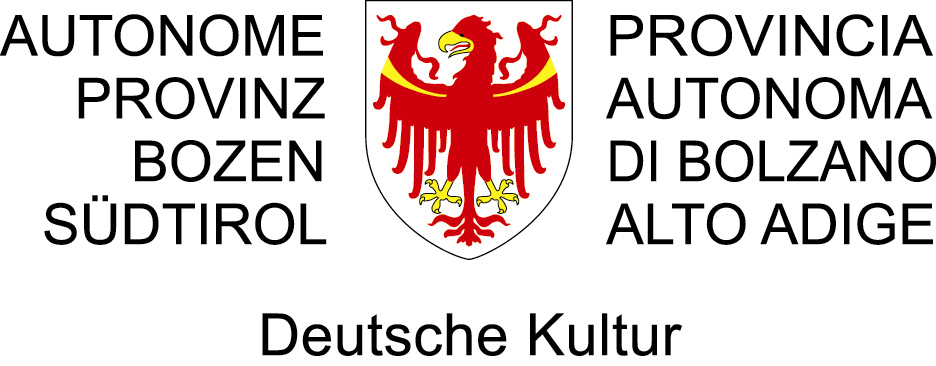 